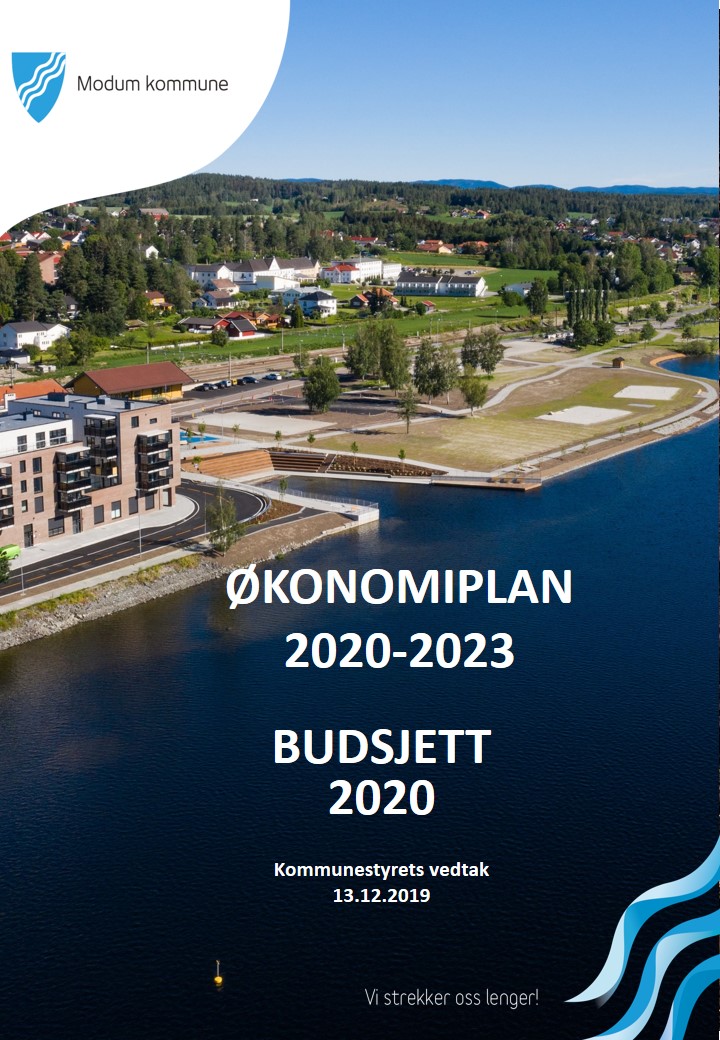 LBUDSJETT 2020 – ØKONOMIPLAN 2020 -20231.	INNLEDNING	21.1	Tjenestetilbud	31.2	Folkehelse og levekår	51.3	Samferdsel og kommunikasjon	61.4	Omdømme og attraktivitet	72.	FORUTSETNINGER OG HOVEDTREKK	92.1	Økonomiske utviklingstrekk	92.2	Statsbudsjettet	92.3	Modum kommune	122.4	Driftsbudsjettet	152.5	Sektorene	183.	SENTRALADMINISTRASJON	213.1	Mål for sentraladministrasjonen	213.2	Sektorens driftsramme	213.3	Tjenesteområdenes drift	224.	UNDERVISNINGSSEKTOR	264.1	Mål for undervisningssektoren	264.2	Sektorens driftsramme	274.3	Tjenesteområdets drift	275.	HELSE- OG SOSIALSEKTOR	335.1	Mål for helse- og sosialsektoren	335.2	Sektorens driftsramme	345.3	Tjenesteområdenes drift	366.	KULTURSEKTOR	426.1	Mål for kultursektoren	426.2	Sektorens driftsramme	426.3	Tjenesteområdenes drift	447.	TEKNISK SEKTOR	487.1	Mål for teknisk sektor	487.2	Sektorens driftsramme	497.3	Tjenesteområdenes drift	518.	INVESTERINGER	568.1	Sentraladministrasjonen	578.2	Undervisning	588.3	Teknisk	588.4	Finansiering	619.	RÅDMANNENS FORSLAG	64Vedlegg:Talldel rådmannens forslag KOSTRA – utvalgte nøkkeltallBudsjett for tilsyn og kontroll 2020Endring betalingssatserGebyrregulativ teknisk sektorMål i økonomiplanperiodenKommunestyrets vedtak  INNLEDNINGRådmannen legger med dette fram sitt forslag til budsjett for Modum kommune for 2020 og økonomiplan for perioden 2020-2023.Statsbudsjettet viser at Modum kommune har betydelig lavere vekst i frie inntekter enn gjennomsnittskommunen. I tillegg er det en nedgang på integreringstilskudd på 7,6 mill. kr. Basert på høyt skattenivå i 2019 har rådmannen innarbeidet et høyere skatteanslag enn det som blir presentert i statsbudsjettet. 
Det foreslås også at netto driftsresultat legges på kun 1,2 prosent. Likevel er det vanskelig å finne tilstrekkelig økonomisk handlingsrom i budsjettet for 2020. Nye bygg er tatt i bruk, nye brukere skal få nødvendige tjenester og det satses videre på utvikling av det kommunale tjenestetilbudet. På andre områder vil det være nødvendig å redusere dagens driftsnivå.I budsjettforslaget er det gjort følgende prioriteringer:Nybygg på Modumheimen med 72 plasser ble tatt i bruk i september 2017 og ytterligere 16 plasser sommeren 2018. De resterende 8 plassene ble tatt i bruk i oktober 2019. For å dekke helårsdrift av disse plassene er etaten tilført 5 mill. kr. i 2020. 
Vedtatt styrking av grunnbemanning i undervisningsetaten og helse- og sosialetaten er videreført. Tilskudd til kunstgressbane på Rolighetsmoen på 2,9 mill. kr er innarbeidet, fordelt på 2020 og 2021.
Folkehelsearbeidet styrkes med ytterligere 700 000 kr. Barnefattigdom, Familiens hus og fritidstilbud prioriteres. 
Satsing på digitalisering fortsetter. Det iverksettes tiltak i tråd med kommunens digitaliseringsstrategi, og driftsbudsjettet styrkes med ytterligere 900 000 kr.  
Det foreslås å løfte utviklingsarbeidet i kommunen gjennom styrket bemanning.
Teknisk etat overtar driftsansvar og budsjett for alle kommunale formålsbygg.
Den årlige investeringspotten til formålsbygg styrkes i tråd med utarbeidet plan.Ny bru i Geithus er budsjettert med til sammen 131 mill. kr. Flere større byggeprosjekter er under utredning, men det er ikke tatt stilling til disse.  Det er foreløpig foreslått å sette av 50 mill. kr i investeringsmidler til skole. Det settes av 100 mill. kr til utvikling av bolig- og næringsområder.Mål og satsingsområder for planperiodenDet er ingen tvil om at de største utfordringene kommune-Norge står overfor er knyttet til befolkningsutviklingen. Vi blir færre i yrkesaktiv alder, og betydelig flere vil få behov for pleie- og omsorgstjenester. I tillegg viser folkehelseprofilen i Modum at vi har utfordringer knyttet til levekår og folkehelse. I kommuneplanen er det derfor fokusert på å tilpasse tjenestetilbudet til endringer i befolkningen. Samtidig må framtidige utfordringer møtes gjennom satsing på forebygging for å bedre innbyggernes livskvalitet, samt å begrense behovet for tjenester på et høyere omsorgsnivå. For å få nødvendig arbeidskraft er vi avhengig av at Modum er en attraktiv kommune med et godt kommunalt tjenestetilbud og lokale arbeidsplasser. Gode samferdselstilbud er også en viktig forutsetning.Kommuneplanen har følgende hovedsatsingsområder:Folkehelse og levekårTilpasning av tjenestetilbud i tråd med endringer i befolkning og behovSamferdsel og kommunikasjonOmdømmePrioriteringer i økonomiplanen innen disse områdene skal bidra til å nå kommunens målsettinger. I budsjettforslaget er det innarbeidet mål knyttet til satsingsområdene i kommuneplanen og for tjenestetilbudet.TjenestetilbudTilpasning av tjenestetilbud til endring i befolkning og behovUtover på 2020-tallet forventes det en betydelig økning i antall innbyggere over 80 år. Nytt sykehjem med 96 plasser er ferdigstilt. De siste 8 plassene ble tatt i bruk fra oktober 2019. 
Det er vanskelig å lage prognoser for antall barn, og anslagene for Modum har variert veldig bare i løpet av de siste årene. De siste prognosene viser en forventet nedgang i antall barn i kommunen. En slik utvikling vil få betydning for behovet for barnehage og skolebygg.På grunn av svært lave antall asylsøkere til Norge, er det forventet at langt færre flyktninger skal bosettes i kommunene. Nedgangen innebærer redusert statlig tilskudd og får betydning for omfanget av kommunens tjenestetilbud.Kartlegging innen tun funksjonshemmede viser at flere brukere har behov for bolig med bemanning. Det er også utfordrende å etablere gode løsninger for nye ressurskrevende brukere innen rus og psykisk helse.TjenesteutviklingUtviklingsarbeid/LeanDet foreslås å sette av en egen ressurs som veileder og pådriver i utviklings- og forbedringsarbeid i kommunen.Lean er en metodikk for systematisk forbedringsarbeid. I 2018 ble servicetorg og hjemmetjenesten de første til å ta i bruk metodikken, og arbeidet har vist gode resultater. I 2019 er det satt i gang prosesser ved Modumheimen og i avdeling for kommunale formålsbygg. Digitalisering
Kommunestyret vedtok i sak 51/17 digitaliseringsstrategi for Modum kommune.De siste årene har IKT-budsjettet blitt styrket. I tråd med målene i digitaliseringsstrategien styrkes digitaliseringsarbeidet med ytterligere 900 000 kr. I tillegg er innkjøp av nytt utstyr finansiert over investeringsbudsjettet.HeltidskulturModum kommune jobber med heltidskultur for å sikre kvaliteten på tjenestene til brukerne og gjøre kommunen mer attraktiv som arbeidsplass. En del grep er allerede gjort. De største resultatene har kommunen fått ved drift av bemanningssentral. Interkommunalt samarbeid Samarbeid med nabokommuner kan være hensiktsmessig for å få gode fagmiljøer og for å øke effektivitet og kvalitet i tjenestene. Modum samarbeider i flere retninger og i ulike organisasjonsformer.Kommunestyret har gjort vedtak om å se på et mer omfattende samarbeid om IKT-funksjonen (51/17).  Andre tjenester som utredes er lønn, brannvesen og barnevernvakt.Mål for enkelte tjenester er omtalt under hver sektor.Folkehelse og levekårFolkehelse og levekår er gjennom flere år løftet fram som et viktig satsingsområde. Modum har gjort seg bemerket med nybrottsarbeid, og ønsker fortsatt å være en foregangskommune innenfor forebyggende og helsefremmende arbeid.Flere indikatorer viser at det er utfordringer knyttet til ungdomsgruppa i Modum. Kommunestyret vedtok i sak 56/17 et strategidokument for barn og unges oppvekstvilkår i Modum. Strategidokumentet legger opp til en økende andel av kommunens budsjett brukes til universelle tilbud.

I 2017 ble det klart at Modum, i samarbeid med flere andre aktører, får EU-midler gjennom verdens største forskningsprogram; Horizon2020. BOOST-prosjektet ser på hvordan vi kan bygge motstandskraft blant våre barn og unge, og hvordan skolen kan fremme livsmestring. Selve implementeringen i barneskoler i Modum pågår i skoleåret 2019/2020. Det vil i økonomiplanperioden bli prioritert ytterligere tiltak rettet mot barn og unge. I budsjettet for 2020 bevilgningen styrket med 700 000 kr. Følgende tre områder prioriteres spesielt:- barnefattigdom- Familiens hus- fritidstilbudSamferdsel og kommunikasjonKommunen er pådriver for ny riksvei 35 og avkjøring til fylkesvei 287 mot Sigdal. Kommunestyret vedtok planprogram i sak 68/17. Kommunedelplan med valg av trase må vedtas i Modum og Øvre Eiker våren 2020 for å rekke revidering av Nasjonal transportplan (NTP) i 2022. Manglende framdrift i vegvesenets planer for nye kryssløsninger på riksveien gjennom Modum skaper utfordringer, blant annet for utvikling av næringsområder. I sak 38/19 vedtok formannskapet å fremforhandle avtale med Statens vegvesen om eventuelt spleiselag for å få gjennomført bygging av kryss ved Katfoss. Bygging av Ringeriksbanen kan ses på både som en mulighet og en trussel. 
Modum vil at ordinær, pendlertilpasset persontransport gjenopptas på Randsfjordbanen. Etter innspill fra Modum, nabokommuner og samarbeidspartnere vedtok fylkestinget i juni 2018 å «arbeide for at persontrafikk på Randsfjordbanen som en overordnet strategi blir en ryggrad i det framtidige kollektivtilbudet mellom Hokksund og Hønefoss».Hovedutvalget for samferdselssektoren har bedt Jernbanedirektoratet utrede og kostnadsberegne mulighet for etablering av en kort pendel mellom Hokksund- Vikersund-Hønefoss.Kommunen viderefører satsingen på gang- og sykkelveiutbygging i planperioden. Modum inngikk i 2018 sykkelbygdavtale med Buskerud fylkeskommune og Statens vegvesen. Avtalen omfatter både utbygging og holdningsskapende arbeid.Omdømme og attraktivitetAttraktiviteten til en kommune avgjøres av mange faktorer, som bomiljø, barnehage- og skoleforhold, andre kommunale tjenester, tilgang til arbeid, kommunikasjon, mulighet for opplevelser, kulturliv og naturkvaliteter.Modum vil arbeide for å øke sin attraktivitet, spesielt for unge, yrkesaktive mennesker. Det er også et mål at yrkesdeltakelsen blant innbyggere i yrkesaktiv alder skal øke gjennom planperioden. BoligDe senere årene har kommunen opparbeidet boligfelt i Melumenga og på Skredsvikmoen. I Vikersund er det utvikling av Vikersund sentrum nord som er hovedsatsingen. Her vil kommunen gjennom selskapet Vikersund Utvikling AS stå for videre utbygging. Det er for tiden også stor aktivitet fra private aktører. Behov for ytterligere kommunale satsinger må vurderes. NæringsområderNedmarken næringsområde har fortsatt noe ledig kapasitet. I tillegg er flere private næringsområder og bygg tilgjengelige. For å sikre god tilgang på attraktive næringstomter vil Modum kommune prioritere utvikling av Skredsvikmoen næringsområde. Et område nordvest i Vikersund er også avsatt til næringsformål, og vil bli utredet nærmere. BredbåndUtbygging av godt bredbåndstilbud i hele kommunen er viktig både for innbyggere og næringsliv.Bjørndalen-senterOle Einar Bjørndalen vurderer å etablere et opplevelsessenter på Simostranda der blant annet premiesamlingen fra hans imponerende karriere kan presenteres.  Et Bjørndalen-senter i kommunen vil kunne gi mye oppmerksomhet og tiltrekke besøkende til bygda. Vikersund 4. november 2019Aud Norunn StrandRådmannFORUTSETNINGER OG HOVEDTREKKØkonomiske utviklingstrekkDet går godt i norsk økonomi. Det er optimisme og stor investeringsvilje i bedriftene. Det skapes nye jobber i bygd og by. 50 000 flere har kommet i jobb siste året, 4 av 5 i privat sektor. Arbeidsledigheten har ikke vært lavere på 10 år. Utenfor Norges grenser skjer det endringer i globale og økonomiske maktforhold som kan skape usikkerhet også i Norge. Det er meget stor usikkerhet knyttet til Brexit, handelskrig mellom USA og Kina og generell uro i EU- området. Løses ikke dette opp, er sannsynligheten stor for videre reduksjon i veksten og fortsatt svak krone.Norges Bank økte styringsrenten med 0,25 prosentpoeng til 1,50 % på møtet i september 2019. Begrunnelsen for renteøkningen var at boligprisene fortsetter å vokse mer enn forutsatt, kronekursen er lavere enn forutsatt og det er kortsiktig oppgang i norsk økonomi. 
Norges Bank varslet samtidig at dagens rentenivå mest sannsynlig blir værende rundt dette nivået en stund fremover. Styringsrenten virker på inflasjonen gjennom etterspørselskanalen til konsum og investeringer, gjennom valutakursen til importert prisvekst og forventningskanalen til lønnsveksten. 
Det operative målet for pengepolitikken er en inflasjonsvekst som over tid er nær 2,0 %.StatsbudsjettetRegjeringen legger i forslaget til statsbudsjett 2020 opp til en realvekst i kommunesektorens samlede inntekter på knapt 3,2 milliarder kroner, tilsvarende 0,6 %. Av veksten i samlede inntekter er 1,3 mrd. kr frie inntekter.  Det tilsvarer en realvekst på 0,3 %. Hele veksten i frie inntekter i 2020 gis til kommunene. Denne veksten skal blant annet dekke:DemografikostnaderBeregninger utført av departementet tyder på at kommunesektoren vil få merutgifter på om lag 1,3 mrd. kr som følge av den demografiske utviklingen. Av dette anslås at 0,9 mrd. kr for kommunesektoren vil belaste de frie inntektene. PensjonI kommuneproposisjonen for 2020 ble det anslått en nedgang i kommunesektorens samlede pensjonskostnader på 450 mill. kr. utover det som dekkes av den samlede lønns- og prisvekst (deflator). SatsingerRegjeringen satser på følgende tiltak finansiert innenfor de frie inntektene på i alt 550 mill. kr:Satsing på rusfeltet, 150 mill. krTidlig innsats i skole, 400 mill. krEtter dette er det beregnet at kommunenes handlingsrom øker med 300 mill. kr i 2020. I tillegg peker regjeringen på et potensial for effektivisering innen sektoren på 0,5 %. Dette tilsvarer 1,3 mrd. kr til å bedre kvaliteten på tjenestetilbudet i tråd med lokale behov. Pris- og lønnsvekstLønnsvekst er beregnet til 3,6 %. Pris- og lønnsvekst samlet for kommunesektoren for 2020 er anslått til 3,1 %. SkattøreI statsbudsjettet foreslås det at den kommunale skattøren for 2020 reduseres med 0,45 prosentpoeng til 11,10 %. Skatteinntektene anslås etter dette å utgjøre 40 % av kommunenes samlede inntekter.Særskilte satsinger/endringer/andre saker:Helse og sosialKompensasjon for endringer i regelverket for arbeidsavklaringspengerMed virkning fra 1. januar 2018 ble det gjennomført endringer i regelverket for arbeidsavklaringspenger. I revidert nasjonalbudsjett for 2019 ble kommunene kompensert gjennom en økning i rammetilskuddet på 90 mill. kr for anslåtte merutgifter som følge av disse endringene. Kompensasjonen videreføres i 2020.Ressurskrevende tjenesterRegjeringen foreslår å øke innslagspunktet til 1 361 000 kr. Dette gjøres ved å øke innslagspunktet med 50 000 kr utover lønnsvekst. Kompensasjonsgraden holdes uendret på 80 %. Innstrammingen beregnes til 350 mill. kr og vil påvirke kommunenes budsjetter og regnskap allerede i 2019. UndervisningNy gjennomføringsløsning for prøver og eksamenerEn ny, universelt utformet gjennomføringsløsning for prøver og eksamener avlaster kommunesektoren og besparelser anslås til 2,6 mill. kr for sektoren samlet. Som følge av dette reduseres rammetilskuddet til kommuner og fylkeskommuner med 1,3 mill. kr hver.Inntektsgradert foreldrebetaling i SFO på 1.-2. trinnRegjeringen foreslår å innføre en nasjonal ordning med inntektsgradert foreldrebetaling i SFO på 1.-2. trinn i skoleåret 2020/2021. Dette innebærer at foreldrebetalingen for et heltidstilbud i SFO på 1.-2. trinn maksimalt skal utgjøre 6 % av den samlede person- og kapitalinntekten i husholdningen. Kommunene kompenseres i 2020 gjennom en økning i rammetilskuddet på 58,2 mill. kr som fordeles etter delkostnadsnøkkelen for grunnskole. Gratis SFO for elever med særskilte behov på 5.-7. trinnRegjeringen foreslår å innføre gratis SFO for elever med særskilte behov på 5.-7. trinn fra skoleåret 2020/2021. Kommunene kompenseres gjennom en økning i rammetilskuddet på 21 mill. kr i 2020. Helårseffekten av tiltaket er 50,4 mill. kr. Midlene fordeles etter delkostnadsnøkkelen for grunnskole.Gratis kjernetid i barnehageI 2019 ble det fra 1. august innført gratis kjernetid i barnehage for toåringer fra familier med lav inntekt. Endringen får helårseffekt i 2020 og rammetilskuddet økes derfor med ytterligere 57,8 mill. kr.  Midlene fordeles etter kostnadsnøkkel for barnehage.Økt foreldrebetaling i barnehageI 2019 ble maksimalprisen i barnehage økt med 50 kr pr. måned fra 1. august. Endringen får helårseffekt i 2020 og rammetilskuddet reduseres med ytterligere 82,9 mill. kr.SkatteoppkrevingRegjeringen foreslår å overføre skatteoppkrevingen fra kommunene til Skatteetaten fra 1. juni 2020. Kommunenes utgifter er anslått til 1 104,7 mill. kr årlig. Effekten av dette er 644,4 mill. kr i 2020, og rammetilskuddet reduseres tilsvarende.EiendomsskattRegjeringen fremmer forslag om at maksimalsats for bolig- og fritidseiendom reduseres fra 5 til 4 promille.Øremerkede tilskudd som innlemmes i rammetilskuddetTilskudd til rekruttering av psykologerRegjeringen har gjennom et rekrutteringstilskudd lagt til rette for at alle kommuner kan rekruttere psykologkompetanse før plikten til å ha slik i de kommunale helse- og omsorgstjenestene trer i kraft 1. januar 2020. Tilskuddet innlemmes i rammetilskuddet og midlene fordeles etter delkostnadsnøkkelen for kommunehelse.Tilskudd til dagaktivitetstilbud til hjemmeboende personer med demensKommunen har fra 1. januar 2020 plikt til å tilby et dagaktivitetstilbud til hjemmeboende personer med demens. For å bygge ut et slikt tilbud ble det i 2012 etablert en tilskuddsordning som innlemmes i rammetilskuddet i 2020. Det overføres derfor 369,1 mill. kr som fordeles etter delkostnadsnøkkel for pleie og omsorg.Tilskudd til habilitering og rehabiliteringRegjeringen la i statsbudsjettet for 2017 fram en treårig opptrappingsplan for habilitering og rehabilitering, og opprettet et øremerket stimuleringstilskudd. 2019 er siste år i opptrappingsplanen og stimuleringstilskuddet innlemmes i rammetilskuddet i 2020. Det overføres 87 mill. kr som fordeles etter delkostnadsnøkkelen for kommunehelse. Tilskudd til samordning av lokale rus- og kriminalitetsforebyggende tiltakTilskuddsordningen innlemmes i rammetilskuddet gjennom en overføring av 6,3 mill. kr. Innlemmingen underbygger kommunenes helhetlige ansvar for det kriminalitetsforebyggende arbeidet.Tilskudd til etablering og tilpasning av egen boligSom en del av kommunereformen overføres i 2020 ansvaret for tilskudd til etablering i egen bolig og tilskudd til tilpasning av bolig fra Husbanken til kommunene. Tilskuddet innlemmes i rammetilskuddet, som økes med 496,5 mill. kr. Midlene fordeles etter delkostnadsnøkkelen for sosialhjelp.Tilskudd til tidlig innsats gjennom økt lærertetthet på 1.-10. trinnMidler til tidlig innsats i skolen gjennom økt lærertetthet på 1.-10. trinn innlemmes i rammetilskuddet i 2020. Det overføres 1 316,8 mill. kr, og midlene blir fordelt særskilt i 2020 for å ivareta både kommuner med et relativt og et absolutt behov for lærerårsverk. 
Fra 2021 vil midlene bli fordelt etter de ordinære kriteriene i inntektssystemet. Innlemmingen må sees i sammenheng med midler til tidlig innsats innenfor veksten i de frie inntektene til kommunene.Tilskudd til leirskoleoppholdFra 1. august 2019 har kommunene plikt til å tilby leirskole eller annen skoletur med overnatting som en del av grunnskoleopplæringen. Det øremerkede tilskuddet til leirskoleopplæring på 56,1 mill. kr overføres til rammetilskuddet og fordeles etter delkostnadsnøkkelen for grunnskole.Tilskudd til frivilligsentralerAnsvaret for tilskudd til frivilligsentraler ble overført til kommunene i 2017. Midlene er gitt en særskilt fordeling i en overgangsperiode på fire år. Bevilgningen ble økt i forbindelse med innlemmingen i 2017, og økt ytterligere i 2018 og 2019. Det foreslås en økning på 12,8 mill. kr i 2020. For 2021 vil midlene bli fordelt etter ordinære kriterier i inntektssystemet. Overføring av myndighet NaturmangfoldlovenSom en del av kommunereformen overføres myndighet fra fylkesmannen til kommunene etter naturmangfoldloven § 62 for mindre verneområder som ikke forvaltes av nasjonalpark/verneområdsstyrer. Med utgangspunkt i fylkesmannens ressursbruk overføres  2,5 mill. kr til rammetilskuddet. Midlene fordeles etter delkostnadsnøkkelen for administrasjon og miljø. ForurensningslovenMyndighet overføres fra fylkesmannen til kommunene etter forurensningslovens § 11 for behandling av støy fra motorsportbaner, skytebaner og vindmøller. Dette er en del av kommunereformen. Med utgangspunkt i fylkesmannens ressursbruk i dag overføres 1,7 mill. kr til rammetilskuddet. Midlene fordeles etter delkostnadsnøkkelen for administrasjon og miljø.LandbruksområdetSom en del av kommunereformen får kommunene overført ansvaret fra Fylkesmannen for forvaltning av nærings- og miljøtiltak i skogbruket, tilskudd til tiltak i beiteområder og tilskudd til utvalgte kulturlandskap i jordbruket. Med utgangspunkt i fylkesmannens forvaltning av ordningene i dag innebærer endringen at det overføres 10,4 mill. kr til rammetilskuddet. Midlene fordeles etter delkostnadsnøkkelen for landbruk. Modum kommuneStatsbudsjettetFra 2019 til 2020 er det på landsbasis en realvekst i kommunenes frie inntekter på 0,3 % (beregnet fra anslag på regnskap 2019). Modum kommune får en nominell vekst på 1,8 %. Pris- og lønnsvekst er beregnet til 3,1 %. Lokale vedtak/innstillingerK-sak 21/19 Kunstgressbane RolighetsmoenKostnadene ved kunstgressbane på Rolighetsmoen skal innarbeides i budsjett 2020.K-sak 28/19 Årsmelding og regnskap for 2018Økt bevilgning til undervisning med 4 mill. kr og helse- og sosialetaten med 2 mill. kr.K-sak 35/19 Økonomirapport 1. tertial 2019Økt bevilgning til IKT-avdelingen med 1 040 000 kr, delfinansiering av innkjøper med 350 000 kr og økt bevilgning til pensjonistforbundet med 20 000 kr.K-sak 56/19 Vaskeritjenester for ModumheimenModum ASVO overtar vaskeritjenestene. Dette innebærer økte kostnader med 1,465 mill. kr. Satsinger i statsbudsjettet og lokale politiske vedtak er innarbeidet i budsjettet. LånekostnaderFra 2020 til 2023 blir rente- og avdragsbelastningen økt med 14,3 mill. kr som følge av låneopptakene i økonomiplanperioden. Figuren illustrerer det faktum at en større del av driftsbudsjettet nå enn for noen år siden går med til å betjene lån. Et høyere rentenivå vil medføre at renteutgiftene blir høyere enn det som framgår av figuren.Figur 2-1 Utvikling i lånekostnader 2001-2023BefolkningssammensetningBefolkningssammensetningen i kommunen har betydning for skatteinntekter og rammetilskudd, samt for hvilke tjenestetilbud som etterspørres.Gjennom inntektssystemet gis utgiftsutjevnede tilskudd/trekk basert på kommunens andel av innbyggere innenfor ulike grupper. Som det framgår av figur 2-2 har Modum relativt få i de yngste aldersgruppene, mens det er relativt mange eldre. Andre grupper som skiller seg klart ut fra gjennomsnittet er antall PU-klienter over 16 år. De største endringene fra 2019 til 2020 er blant innbyggere over 90 år og PU over 16 år.Figur 2-2 Utgiftsutjevning basert på befolkningssammensetning (kr pr. innb.)KOSTRA – utvalgte nøkkeltallDet vises til vedlegg 2 for utvalgte nøkkeltall  www.ssb.no/kostra for utfyllende statistikkModum kommunes årsmelding 2018Driftsbudsjettet Tabell 2-1 Bevilgningsoversikt drift (kommunestyrets vedtak)Skatt og rammetilskuddSkattørene for 2020 fastsettes ut fra et mål om at skatteinntektene for kommunesektoren skal utgjøre 40 % av de samlede inntektene. Derfor reduseres den kommunale skattøren for personlige skattytere med 0,45 prosentpoeng til 11,10 %.Modum kommune har lavere vekst i frie inntekter enn gjennomsnittet i både landet og fylket. Dette skyldes lavere utgiftsutjevning.Det budsjetteres med skatteanslag som i statsbudsjettet, med et tillegg på 3 mill. kr. EiendomsskattBeregninger fra skatteetaten viser at eiendomsskatten i 2020 øker med 2,365 mill. kr til 20,265 mill. kr. Andre generelle statstilskuddRentekompensasjonKommunen mottar rentekompensasjon for tidligere investeringer i skolebygg og omsorgsboliger. Tilskuddet avhenger av saldo på lån og rentenivå. IntegreringstilskuddVed beregning av integreringstilskudd er det i 2020 forutsatt bosetting av 18 nye flyktninger. Integreringstilskudd er beregnet til 22,4 mill. kr. Renteinntekter og utbytteDet er budsjettert med en rente på 3 % på renteinntekter. Renteinntekter fra Vikersund Utvikling AS er beregnet til 400 000 kr. Modum kommune overtar sine forholdsmessige aksjer i Vardar AS fra nyttår. Det er lagt inn renteinntekter og utbytte fra kraftselskapene med 22,3 mill. kr. Renteutgifter og avdrag på lånBudsjetterte låneopptak i perioden gir følgende utvikling i lånekostnader:Flytende rente på eksisterende lån er beregnet med 3 %. Dette er gjort med bakgrunn i økt styringsrente fra Norges Bank. Det er benyttet 3 % rente ved beregning på både renteinntekter og opptak av nye lån for årene 2020-2023. Netto avsetningerDet budsjetteres med følgende bruk/avsetning til fond:Konsesjonsavgift, 900 000 kr, settes av på kraftfond. Det budsjetteres med 950 000 kr til næringsformål, med finansiering av kraftfondet. Det inntektsføres 2,103 mill. kr av bundne fond innen helse og sosial. De benyttes til:Helsestasjonen, 1 900 000 krNAV, 203 000 krDet inntektsføres 1,880 mill. kr av bundne fond innen undervisning. De benyttes til:BOOST-prosjektet, 1 400 000 krBarnehagene, 480 000 krDet inntektsføres 60 000 kr av fond innen kultur. Det fordeles slik: 25 000 kr til skolemuseet – Den kulturelle skolesekk35 000 kr til skolekino Kommunestyrets vedtak:17. Kontrollutvalget Kommunestyret vedtar rådmannens forslag til budsjettramme for 2020. For å dekke opp kontrollutvalgets kostnader knyttet til forvaltningsrevisjon i tråd med sak 112/19 kroner 890. 000,- foreslås det dekket inn på følgende måte; Kr 150 000,- dekkes fra formannskapets disposisjonspost 2019. Kr 740 000 innarbeides i kontrollutvalgets budsjett. Kontrollutvalgets bes å komme tilbake til kommunestyret i 2020, med revidert budsjett for 2020 der revisjonen av Vikersund- og Buskerud skole er innarbeidet. Netto driftsresultatI budsjettforslaget er netto driftsresultat i 2020 budsjettert med 11,8 mill. kr, noe som utgjør 1,1 % av driftsinntektene. Fylkesmannen anbefaler at netto driftsresultat minimum bør utgjøre 1,75 % av driftsinntektene. Buffere er nødvendig for å takle svingninger både på inntekts- og utgiftssiden.I forslaget er det ikke tatt høyde for lavere rammetilskudd som følge av statliggjøring av skatteoppkrever. Kommunens bidrag til bredbåndsutbygging er heller ikke innarbeidet. Rådmannen kommer tilbake med sak når det er mer avklart. Det kan være naturlig å finansiere dette av netto driftsresultat.Netto driftsresultat er beregnet til 8,7 mill. kr i 2021, 5,6 mill. kr i 2022 og 0,3 mill. kr i 2023. Kommunestyret har fastsatt mål om at netto driftsresultat skal økes til 1,5 % av driftsinntektene, frem til 2027. Økonomiske måltall I forbindelse med kommuneplanarbeidet ble det vedtatt langsiktig investeringsplan og driftsanalyse. Som en del av dette dokumentet er det fastsatt økonomiske måltall. Sektorene Som det framgår av tabellen, fordeles 798 mill. kr til fordeling på sektorene i 2020. Tabell 2-2 Utgift, inntekt og ramme pr etat/område (kommunestyrets vedtak)FellesposterLønnsreserveI statsbudsjettet forutsettes det en lønnsvekst på 3,6 %. Helårsvirkningen av lønnsoppgjør i 2019 er ikke innarbeidet i etatenes rammer. Resultatet foreligger ikke enda, men vil bli innarbeidet i etatenes budsjett i januar 2020. Det er tatt høyde for dette ved beregning av lønnsreserven for 2020.  PensjonsreservePensjonsreserven skal benyttes til reguleringspremie. Den tilføres også midler ved føring av premieavvik og ved tilbakeføring av overskudd fra KLP. Pensjonsreserven er budsjettert med 10,9 mill. kr.Formannskapets disposisjonspostFormannskapets disposisjonspost er budsjettert med 400 000 kroner.  Finansinntekter KFUnder fellesposter ligger også kommunens inntekter på renter og avdrag fra Modum Boligeiendom KF. Dette utgjør 4,7 mill. kr.
SektorrammeneEtter at 45,6 mill. kr er satt av på fellesposter, er det 752,9 mill. kr til fordeling på sektorene.I tabellen under er det gitt en oversikt over hva som er sektorenes reelle rammeendringer. Tabell 2-2 RammeendringerSektorenes rammer er justert for flere forhold, blant annet virkning av lokale vedtak i 2019 og endring i pensjonssatser. Helse- og sosialetaten har blant annet fått tilført midler til helårsdrift av ny avdeling ved Modumheimen, i tillegg til dekning av inntektstap på tilskudd til ressurskrevende brukere.Oppgaveendringer i statsbudsjettet er omtalt i kapittel 2.SENTRALADMINISTRASJONMål for sentraladministrasjonenSektorens driftsrammeSentraladministrasjonen har i 2020 fått en driftsramme på 52,9 mill. kroner. Det budsjetteres med om lag 41 årsverk. I tillegg er det budsjettert med 2 frikjøpte politikere i 1,2 årsverk, 3 lærlinger og 2,45 årsverk tillitsvalgte. Hovedtrekk for sentraladministrasjonens budsjettforslag for 2020:Styrking av IKT som følge av digitaliseringssatsingen Det settes av midler til hedersmerkeutdelingDet settes av 400 000 kr til personaltiltak i hele organisasjonenDet settes ikke inn vikar ved fravær. Økte utgifter ut over budsjetterte utgifter må møtes med tilsvarende effektiviseringstiltak.  Tjenesteområdenes driftSentraladministrasjonens driftsbudsjett fordeler seg slik på tjenesteområdene Politisk styring Det er budsjettert med faste godtgjørelser til ordfører og varaordfører. Budsjettet til tjenesten er holdt på samme nivå som 2019. Unntaket er reduksjon i midler i forbindelse med avvikling av valget i 2019. Det er satt av midler til innkjøp av nettbrett til politikere. KontrollorganerRådmannen foreslår at det budsjetteres med 1 299 000 kr til kontroll og tilsyn i 2020. Dette er samme nivå som 2019. Kontrollutvalget vedtok i sitt møte 17.9.19 å innstille en ramme på 1 644 500 kr til kontroll og tilsyn i 2020. Beløpet består av 160 000 kr til kontrollutvalget og selskapskontroll, 1 284 500 kr til revisjon og 200 000 kr til kontrollutvalgssekretariatet. Kontrollutvalget har i tillegg bedt om midler til gjennomføring av forvaltningsrevisjonsprosjekt ved Vikersund skole.AdministrasjonSentraladministrasjonen vil i 2020 arbeide med ny planstrategi der kommunen fastlegger det videre planarbeidet. Formålet med den kommunale planstrategien er å sette fokus på de planoppgaver kommunen bør starte opp eller videreføre i ny kommunestyreperiode. Personvernkrav, som kom i 2019, har gitt økte oppgaver. Arbeidet med å implementere rutiner i hele organisasjonen fortsetter også i 2020. Internkontroll vil derfor ha et stort fokus for etaten i 2020. Administrative tjenester er redusert med 150 000 kr. Budsjettet oppleves som stramt og det har vært nødvendig å omprioritere midler til blant annet økte utgifter til kontingenter og lisenser til eksisterende løsninger. Blant annet holdes ett årsverk ved Dokumentsenteret og IKT vakant. Ytterligere effektivisering ses på i forkant av hver stillingsutlysning. Det er lagt inn 100 000 kr til utgifter i forbindelse med piloter innenfor Lean-arbeidet. Bruken av midlene i 2020 er ikke definert, men dersom det iverksettes nye piloter vil det blir søkt om OU-midler fra KS. Kommunen er med i KLP arbeidsmiljønettverk og har mottatt 200 000 kr til arbeid i 2019 og 2020. Hovedmålet med deltakelsen er å øke ansattes nærvær ved å styrke ledernes handlingskompetanse i nærværsarbeidet.  Dette gjøres ved å utvikle verktøy og metodikk til hjelp for lederne. Det er avsatt 150 000 kr til hedersmerkeutdeling i 2020. Dette gis til ansatte som har vært ansatt i 25 år i Modum kommune. Regjeringen har i statsbudsjettet foreslått å overføre skatteoppkreverfunksjonen til staten. Det er ikke endelig avklart hva som legges til grunn for inntrekket, men da det er større enn faktisk ressursbruk i Modum, vil dette gi konsekvenser også for andre deler av sentraladministrasjonens område. Med bakgrunn i usikkerhet knyttet til tallgrunnlaget, er inntrekket ikke lagt inn i budsjettforslaget. Rådmannen vil komme nærmere tilbake til dette så snart detaljene er avklart.Det arbeides med rydding og pakking av 200 hyllemeter med arkivmateriale som skal overføres til IKA Kongsberg. Det er ikke funnet rom for midler til ytterligere avlevering i 2020. Avtalen med Helsehuset, som har dagens bedriftshelsetjeneste, går ut i juli 2020 og det skal derfor igangsettes en anbudsprosess. Det foreslås avsatt midler til en ny stilling som skal arbeide med utvikling. Det konkrete innholdet i stillingen er ikke endelig avklart, men ses i sammenheng med pågående prosjekter samt bistå organisasjonen med utviklingsarbeid der dette er nødvendig.  DigitaliseringKommunens digitaliseringsstrategi er styringsdokumentet for utviklingen av digitale tjenester internt og til innbyggere og næringsliv.Skal målsettingen og intensjonen i digitaliseringsstrategien oppnås, vil årlige driftskostnader på digitale tjenester og ressursbehov øke. Det er derfor satt av ytterligere 900 000 kr til digitalisering. 
Midlene skal finansiere økte utgifter til gjennomføring av digitaliseringsstrategien og økte utgifter ved IT-avdelingen. En av hovedutfordringene er at nye tiltak krever interne ressurser og der kostnaden ikke kan føres mot investeringsregnskapet, må dette finansieres over drift. Det arbeides med å konkretisere bruken av midlene der organisasjonen har hatt mulighet til å komme med innspill.  Modum kommune har fått tilsagn om 2,1 mill. kr fra Nkom til bredbåndsutbygging av enkelte områder i kommunen. Utbygging av infrastruktur blir en viktig satsing i 2020.Utvikling av digitale løsninger skal gi effekt og gevinster ute i tjenesteområdene. Dette krever oppfølging og tydeliggjøring av forventninger og vurderes sett i sammenheng med ny stilling. Diverse fellesutgifterFunksjonen inneholder utgifter til andre råd og utvalg. Med bakgrunn i at flere utvalg nå får møtegodtgjørelse, blant annet Ungdomsrådet og samferdselsgruppen, er tjenesten styrket noe. HjemmetjenestePartnerskapsavtale for folkehelse mellom Modum kommune og lokallag av pensjonistforbundetBistand til etablering og opprettholdelse av egen boligHusbankens tjenester blir helelektroniske fra 2020 og alle søknader og vedtak sendes derfor digitalt. Personrettede tilskudd fra Husbanken går fra 2020 inn i rammetilskuddet til kommunene. Dette gjelder tilpasning, etablering og utredning/prosjektering. Kommunen får da en økt fleksibilitet i bruken av tilskuddene, men det setter samtidig større krav til budsjettering og planlegging. Rammeøkningen utgjør om lag 1,2 mill. kr , og er et lavere beløp enn ved tidligere års tildelinger av tilskudd etter søknad. Tilrettelegging og bistand for næringFormannskapet har vedtatt å prioritere opparbeidelse av næringstomter på Skredsvikmoen. Det skal utarbeides forslag til samarbeidsmodell for utvikling av næringsområdet der entreprenør kan involveres i utarbeidelse av reguleringsplan og detaljplanlegging.  Det er budsjettert med overføringer til Modum Næringsråd med 950 000 kr. Dette er i tråd med avtalen med næringsrådet og finansiert av kraftfondet.  Den norske kirkeModum Kirkelige Fellesråd fikk i 2019 et tilskudd på 6 570 000 kr. I tillegg skal det legges til kompensasjon for økte lønns- og pensjonsutgifter. Størrelsen på dette beløpet er ikke klart.  Modum Kirkelige Fellesråd har anmodet om en økning i budsjettrammen på 144 000 kr,  i tillegg til lønnsvekst.  Økningen er knyttet til økte strømutgifter, dekking av deler av underskuddet fra 2017 og prisjustering av regnskapsførte utgifter knyttet til regnskapsføring. Rådmannen foreslår at Modum Kirkelige Fellesråd i 2019 bevilges en ramme på 6 570 000 kr, det vil si samme nivå som opprinnelig vedtatt budsjett 2019. Lønnsøkning kommer i tillegg.Andre religiøse formålTilskudd til andre livssyns- og trossamfunn beregnes med utgangspunkt i overføringer til Den norske Kirke. Tilskuddet til andre religiøse formål er foreslått økt til 800 000 kr. Det er knyttet noe usikkerhet i forhold til beløpenes størrelser. Kommunestyrets vedtak:11. SentraladministrasjonenServicenivå  Rådmannen kvalitetssikrer at forvaltningsloven etterleves ved alle henvendelser til kommunen, disse skal besvarer innen tre uker.12. Digitale løsninger og utviklingRådmannens foreslåtte stilling settes på vent, behandles i 1. tertial rapport.Det søkes samarbeidspartnere innen digitale løsninger.13. Teknisk, landbruk og miljøAlle kommunens planer skal videre bygge på FNs bærekraftmål, og det skal tas med inn i samfunnsdelen av kommuneplanen. Dette legges fram til kommunestyret innen 1. halvår 2020.16. Undervisning Fremmedspråklige barn som ikke kan lese og skrive skal vi jobbe for å finne en løsning for å gi et tilbud. Vi setter av 500 000 kr fra «midler til stilling innen utvikling, administrasjon». Undervisning får kr. 500.000 i utvidet ramme til dette.17. Kontrollutvalget Kommunestyret vedtar rådmannens forslag til budsjettramme for 2020. For å dekke opp kontrollutvalgets kostnader knyttet til forvaltningsrevisjon i tråd med sak 112/19 kroner 890. 000,- foreslås det dekket inn på følgende måte; Kr 150 000,- dekkes fra formannskapets disposisjonspost 2019. Kr 740 000 innarbeides i kontrollutvalgets budsjett. Kontrollutvalgets bes å komme tilbake til kommunestyret i 2020, med revidert budsjett for 2020 der revisjonen av Vikersund- og Buskerud skole er innarbeidet. UNDERVISNINGSSEKTORMål for undervisningssektorenUndervisningsetaten har, i tillegg til kommuneplan og andre overordnede styringsdokument, tre viktige styringsdokumenter som skal gjennomsyre etatens arbeid. Disse er:«Kompetanse for livsmestring» - styringsdokument for Modumbarnehagene «Skolemestring for livsmestring» - styringsdokument for Modumskolen«En oppvekst for livsmestring» - en helhetlig strategi for barn og unges oppvekstvilkår i Modum.Disse inneholder viktige målsetninger og retningsvalg for alt arbeid og prioriteringer som gjøres i sektoren.Sektorens driftsramme Undervisningssektoren budsjetteres med 341 årsverk i 2020. Dette inkluderer frikjøp av tillitsvalgte. Det er budsjettert med 4 lærlinger. Hovedtrekk for undervisningsetatens budsjettforslag for 2020:Elevtallet for grunnskolen i Modum forventes å være stabilt kommende skoleår.Lærernorm er innført fra skoleåret 2018/2019. Denne skjerpes ytterligere fra og med skoleåret 2019/2020. Dette krever blant annet omfordeling av midler til pedagogstillinger.Velkomstklasse for ungdomstrinn ved NMU legges ned fra og med høsten 2020.Det gis ikke lenger åpning for å søke skoleplass i Skotselv for elever bosatt i Modum. Dette gjelder ved start ved barneskole og ved start ved ungdomsskole.Ytterligere bortfall av inntekter ved Voksenopplæringen.Det budsjetteres med 19 ekstra kommunale barnehageplasser i Skredsvikmoen barnehage.Tilskudd til ikke-kommunale barnehager økes med 1,6 mill. kroner.Det er lagt opp til bruk av prosjektmidler i BOOST på 1,4 mill. kr.Tjenesteområdets drift Undervisningssektorens driftsbudsjett fordeles slik på tjenesteområdene:Politisk styringOmrådet omfatter møter og godtgjøring. Det legges ikke opp til noe disposisjonspost for hovedutvalget.AdministrasjonFor 2020 budsjetteres det med 2,2 årsverk til administrasjon. Dette er etats- og barnehageledelse, samt merkantil stilling med 0,2 årsverk.
Førskole/styrket tilbud til førskolebarnAntall barnehageplasser budsjettert i 2019 og 2020:Den kommunale barnehagekapasiteten justeres etter innbyggernes behov. Sammensetningen av barnegruppene i de kommunale barnehagene er i endring. Det er økning av barn i alderen 0 – 2 år. Konsekvensene er at bemanningen tilpasses barnegruppen, som utgjør færre barn pr årsverk. ​ De ikke-kommunale barnehagene har ikke hatt den samme endringen, da noen av barnehagene har opptakskriterier knyttet til barnas alder. ​Tabellen viser barn i alderen 0 – 2 år i de kommunale barnehagene. Det er budsjettert for å ha bemanning for å ivareta nasjonal bemanningsnorm og pedagognorm.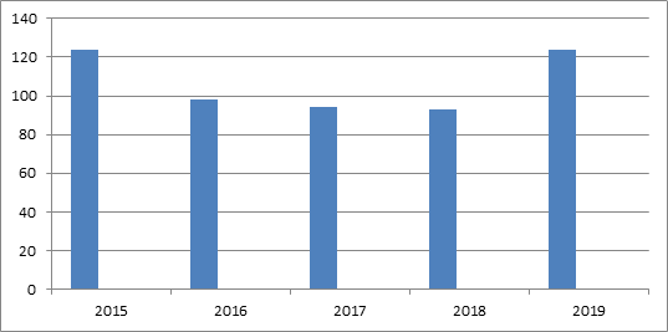 Figur 3: Barn under 3 år i kommunale barnehagerForeldrebetalingMaksprisen for barnehager er 3 135 kr per måned. Prisen justeres årlig i statsbudsjettet. Foreldrebetalingen skal ikke overstige 6 % av den samlede inntekten i husholdningen. Dette gjør at familier med samlet inntekt på under 574 750 kr har rett på redusert foreldrebetaling.Det er gratis kjernetid for husholdninger som har en samlet inntekt som er lavere enn 566 100 kr per år for barn i alderen 2 til 5 år.Det budsjetteres med 9,2 mill. kr i foreldrebetaling i 2020 - mot 9,0 mill. kr i 2019.Ikke-kommunale barnehagerModum kommune finansierer de ikke-kommunale barnehagene basert på regnskapstall fra de kommunale barnehagene, justert for pensjonskostnader og lønns- og prisvekst. Antall plasser i de ikke-kommunale barnehagene ligger stabilt rundt 400. Kostnadene til ikke-kommunale barnehager i budsjett 2020 økes med 1,6 mill. kr, til 49,0 mill. kr.Tabell for satser de siste årene (2020-sats er foreløpig): Figur 4: Satser for ikke-kommunale barnehagerUtgifter til barn med barnehageplass i andre kommunerAlle barn med rett til plass har fått plass i en barnehage i Modum for barnehageåret 2019/2020. Likevel har Modum kommune til enhver tid noen barn i andre kommuner. Disse plassene refunderes til kommunen der barnet har barnehageplass. Denne trenden er nedadgående, men foreldrene står fritt til å velge barnehageplass i en annen kommune dersom de ønsker det. For 2020 budsjetteres denne kostnaden med 1,0 mill. kr, mot 1,6 mill. kr i 2019. Denne høsten er det ingen barn fra Modum med barnehageplass i Sigdal. 
Styrket tilbudDet er en utfordring å budsjettere omfanget av spesialpedagogisk hjelp i barnehagen, da behovet varierer fra år til år og øker i løpet av barnehageåret. Kommunen fullfinansierer behov for hjelp og tilrettelegging i både kommunale og ikke-kommunale barnehager. Behovet for spesialpedagogtimer er relativt stabilt. Barn med nedsatt funksjonsevne har etter barnehageloven rett på kommunal tilrettelegging for å kunne benytte seg av et barnehagetilbud. Behovet for tilrettelegging for barn med nedsatt funksjonsevne har vært økende, men det er variasjoner i forhold til kull som kan tyde på en nedgang fra høsten 2020. Dette forsterkes ved at rutinene for vedtak og tildeling av midler til støtte endres.GrunnskoleGrunnskolen i Modum er i stadig utvikling. Modumskolens visjon «Skolemestring for livsmestring» og styringsdokument er sentralt for alle skolers utviklingsplaner.Hovedfokus for grunnskolen i 2020:Oppfølging av lærernorm: Hovedfokus i budsjettet for 2020 vil være å ivareta lærernormen i grunnskolen. Det arbeides med å omfordele budsjettmidler ved skolene for å kunne nå dette. For skoleåret 2019/2020 er norm for lærertetthet 15 elever per årsverk i 1.-4. trinn, og 20 elever per årsverk i 5.-10. trinn. I denne normen inngår ikke timer til spesialundervisning og særskilt norskopplæring.Fagfornyelse: Nye læreplaner skal tas i bruk i fra skolestart 2020. Faginndelingen beholdes, men innholdet og struktur endres for å fange opp prinsippene som ble etablert i Stortingsmelding 28 (2015-2016) Fag – Fordypning – Forståelse. Det er også etablert en ny overordnet del for grunnskolen. Denne beskriver hvilke verdier og prinsipper grunnopplæringen skal bygge på. Det innføres også tre tverrfaglige temaer; demokrati og medborgerskap, bærekraftig utvikling, og folkehelse og livsmestring. Dette vil innebære utviklingsarbeid ved hver enkelt skole og for Modumskolen i felleskap. I tillegg vil det være kostnader ved å fornye læremidlene i Modumskolen de kommende årene.Prognosene viser at elevtallet holder seg relativt stabilt i kommende skoleår. Figur 5: Elevtall for grunnskolen. (20-21 er prognoser)For budsjettår 2020 er det statlige tilskudd til økt lærertetthet i grunnskolen innlemmet i kommunens rammetilskudd. Dette er utgjør 1,2 mill. kr i redusert statlig tilskudd.Det er lagt opp til bruk av prosjektmidler i BOOST på 1,4 mill. kr. Midlene dekker fullt ut reiseutgifter og annet ved deltagelse i prosjektet, samt en koordinatorstilling ved undervisningskontoret som følger opp innsamling av data og sikrer gjennomføring av prosjektet. Vesentlig merarbeid ute i skolene dekkes også. 
Prosjektet har varighet ut 2021, men hovedaktivitetene i Modums del av prosjektet foregår i skoleåret 2019/2020.Refusjoner knyttet til elever i andre kommunerDet er beregnet en bruttoutgift på 9,0 mill. kr i 2020, mot 9,6 mill. kr i 2019. Inntekten for gjesteelever i Modum kommune er i 2020 beregnet til 2,6 mill. kr, mot 2,8 mill. kr i 2019.Gjesteelever omfatter i hovedsak fosterhjemsplasserte barn fra Modum, men omfatter også elever som bor i Modum og som går på skole i Øvre Eiker kommune. Dette er en ordning som kom på plass for noen få elever i Hasselgrenda, men som over tid har økt i omfang. Ordningen innebærer at Modum fullfinansierer både en snittkostnad per elev og alle timer til spesialundervisning og støtte. Ordningen omfatter i dag 14 elever og en total kostnad på 1,7 mill. kr. I tillegg kommer eventuelle kostnader for spesialundervisning dersom elevene har behov for dette. Ordningen omfatter elever som i utgangspunktet tilhører Buskerud skole og Søndre Modum ungdomsskole. Elevene kan på en god måte inkluderes i allerede eksisterende tilbud på en effektiv måte. Denne ordningen er kun gjeldende fra Modum kommunes side, mens elever som søker andre veien får avslag. Dette gjelder både elever i Bingen-området som ønsker skolegang i Modum, og elever ved Verp og Fjerdingstad.Det er under diskusjon en grensejustering i området rundt Bingen, men signaler fra Kommunaldepartementet er at dette ikke prioriteres i en tid hvor flere kommunesammenslåinger gjennomføres.Det foreslås i budsjettet en endring i prinsippene om skolegang i andre kommuner for elever bosatt i Modum kommune. Denne ordningen fases på sikt helt ut, men fra og med høsten 2020 er det ikke lenger mulighet for å søke oppstart i første klasse utenfor kommunen. Det samme gjelder åttende klasse. Dette vil omfatte to elever i første klasse og tre elever som skal starte på ungdomsskole. Dette vil for budsjettåret 2020 utgjøre en besparelse på 350 000 kr, men økende for kommende år. Dette vil også styrke elevgrunnlaget ved Modums egne skoler.
SkolefritidstilbudDet legges opp til en nettoramme til SFO på 1,2 mill. kr. Ansatte ved SFO benyttes som regel også i skolene- Økonomisk ramme for SFO må ses i sammenheng med barneskolenes budsjetter,  ettersom det er flere ansatte som arbeider begge steder.Deltagelse i SFO har med unntak av 2018 vært relativt stabil rundt 55 % av 1.-4. klassinger. Det budsjetteres med tilsvarende deltagelse i 2020. 
I august 2019 startet 355 barn i SFO i Modum, mot 358 barn i august 2018.Det arbeides gjennom 2020 for å øke kvalitet og oppslutning om skolefritidsordningen i Modum.I statsbudsjettet foreslås det å innføre gratis SFO-plass for barn med særskilte behov i 5-7. klasse, samt inntektsgradert foreldrebetaling i SFO i første og andre klasse. Det siste innebærer tilsvarende regler som for foreldrebetaling innenfor barnehageområdet ved at ingen husholdning skal betale mer enn 6 % av sats for foreldrebetaling. 
Den kommunale ordningen for gradert foreldrebetaling over og under 3G erstattes av den statlige. Det legges opp til en prisvekst i SFO-sats.
SkoleskyssSkyssutgifter til og fra skolen foreslås videreført på omtrent samme nivå, men prisjustert.SkolelokalerVed nyttår 2019 ble arbeidsgiveransvar for vaktmesterne i skolen overført til teknisk etat og samorganisert med kommunens øvrige vaktmestertjeneste. I budsjettet 2020 foreslås øvrig ansvar for drift av undervisningsetatens bygg også overført til teknisk etat. Dette vil bidra til en god sammenheng mellom drift og vedlikehold av bygg, samt sammenheng mellom investeringer for besparelser av driftsutgifter innen strøm, vann, og annet.PPTDen interkommunale PP-tjenesten for Modum, Sigdal og Krødsherad videreføres med samme aktivitetsnivå som i 2019 ut fra avtale om interkommunalt samarbeid om tjenesten.VoksenopplæringBehovet for voksenopplæring i Modum reduseres ytterligere i 2020. Dette på grunn av en generell nedgang av antall bosatte flyktninger i Midt-Buskerud. Verken Krødsherad eller Sigdal ble anmodet om å bosette flyktninger i 2018 og 2019. Tilskuddene til norskopplæring gis for tre år, men rettigheten til opplæring varer i fem år, med mindre de har andre tilbud om språkpraksis, utdanning eller arbeid.Det budsjetteres med en reduksjon i inntekter på 1,2 mill. kr i 2020. Det vil også i 2020 være fokus på å tilpasse drift til behov. Kommunestyrets vedtak:10. Undervisning Vi ønsker å utvikle et mer fleksibelt SFO-tilbud, med mulighet blant annet til å bestille tid kun morgen eller ettermiddag. Tilbudet skal gjelde fra 01.08.2020. Dette blir et forbedret tilbud til Modums befolkning og vi forventer at det blir flere brukere som vil benytte seg av fleksibelt SFO-tilbud. Barnehagetilbud: Vi ønsker større fleksibilitet i barnhageopptaket i Modum kommune. Dette for å være attraktive både for moinger og de som ønsker å flytte hit. Det er en vinn-vinn-situasjon dersom Modums innbyggere kan melde fra til kommunen så fort de vet når de ønsker barnehageplass, selv om det er i lang tid i forkant av barnehageopptakene. God informasjonsflyt gir muligheter til å planlegge bedre. Det legges opp til felles venteliste for alle søkerne, både for kommunale og private barnehager.16. Undervisning Fremmedspråklige barn som ikke kan lese og skrive skal vi jobbe for å finne en løsning for å gi et tilbud. Vi setter av 500 000 kr fra «midler til stilling innen utvikling, administrasjon». Undervisning får 500 000 kr i utvidet ramme til dette.HELSE- OG SOSIALSEKTORMål for helse- og sosialsektorenSektorens driftsrammeHelse- og sosialetaten har i 2020 en netto driftsramme på 365,9 mill. kroner.Det budsjetteres med 423 årsverk, inklusive engasjementer og prosjektstillinger - en total reduksjon på 11 årsverk sammenlignet med vedtatt budsjett 2019. Dette er et resultat av redusert antall plasser, samtidig som det er styrking av tilbudet på Modumheimen. Årsverkene tilhørende B4 på Modumheimen lå inne i budsjett 2019.Drift av formålsbygg er i budsjettet overført til teknisk etat.Det vil være nødvendig organisere de ulike tilbudene i mer retning av gruppetilbud for å ha en bærekraftig drift.Hovedtrekk for helse- og sosialsektorens budsjett 2020:Noen av endringene i budsjettforslaget bygger på tiltak fra 2019.Flyktningetjenesten har redusert med 1,9 mill. kroner på introduksjonsstønad.Redusert inntekter ressurskrevende brukere, 5,2 mill. kronerTiltak Folkehelse – barn/unge videreføres, styrkes ytterligere med 700 000 kronerHelårsvirkning B4 Modumheimen, styrket med 5 mill. kronerVidereføring økt grunnbemanning, 2 mill. kronerTun funksjonshemmede, omdisponering av ressurser intern i tunet, Furulund bofellesskap økt med 2,16 årsverk Barneverntjenesten økes med 833 000 kroner NAV økt totalt med 1,5 mill. kroner; kvalifiseringsstønaden er redusert og økning i sosialhjelp på 3,2 mill. kroner Økte betalingssatser for mat med 5 prosentEtt årsverk til turnuskandidat fysioterapeutReduksjon i utgifter til overliggerdøgn innen somatikk og psykisk helsevern med 360 000 kronerRefusjon fra annen kommune, reduksjon på 1,2 mill. kronerLegevakt/krisesenter er økt med 900 000 kronerOmsorgslønn er økt med 300 000 kronerFlytting av vaskeridrift fra Modumheimen til Modum ASVO AS.Budsjettert med bruk av bundne fond på 2,103 mill. kroner Reduksjon med 14 plasser til heldøgns omsorg, Frydenberg og Geithus bo- og dagsenterØkning i VTA-plasser med 240 000 kronerKompetanse:Det er viktig med en kontinuerlig vurdering av kompetanse. Kompetanseplanens satsingsområder i 2020 vil påvirke valgmuligheter i forhold til videreutdanning.Det har vært satset på videreutdanninger og kompetanseheving de siste årene. Videreutdanning har vært en betydelig merutgifts med hensyn til innleie av vikar, og vil nå bli strammet inn. Etaten vil videreutvikle bruken av KS-læring.Heltidskultur:Helse- og sosialetaten er ikke i mål med å ha en heltidskultur, men det er tatt et stort skritt i riktig retning. Gjennomsnittlig stillingsstørrelse for turnusansatte har økt fra 59 prosent i 2014 til 65,5 prosent i 2018. Kommunen er nå tett på landssnittet (66 prosent), og har i positiv forstand en langt brattere kurve enn resten av landet. I 2014 var det 73 ansatte i turnus med full stilling, denne har økt til 88 ansatte i 2018.
Antall stillinger under 30 prosent har gått ned fra 123 i 2014 til 89 i 2018.
I heltidsarbeidet er det satt klare mål. I utgangen av 2020 vil vi ha:Gjennomsnittlig stillingsstørrelse innen helse og omsorg 75 %. 60 % av alle turnusansatte er ansatt i 100 % stilling. 85 % av alle ansatte er ansatt i 100 % stilling. 70 % av alle innleide vakter blir dekt av faste ansatteBemanningssentralen har en viktig rolle både i forhold til å holde fokus på heltidskultur og gjennomføre tiltak. Arbeidsgiver og tillitsvalgte må samarbeide tett.Tjenesteområdenes driftHelse- og sosialsektorens driftsbudsjett fordeles slik på tjenesteområdene: Politisk styringDet legges ikke opp til noe disposisjonspost for hovedutvalget.AdministrasjonenDet har tidligere vært en samlepott på inntekter lagt til administrasjonen, som økte inntekter på tjenester og sykelønnsrefusjon. Inntektene er forholdsvis fordelt på virksomhetene.Det er satt av 511 000 kroner til lønnspott i etaten.KommunehelsetjenestenDet er i 2019 ansatt kommunal lege ved Geithus helsesenter. Dette er en ny ordning. Utgifter og inntekter går i balanse. Legevakt og krisesenter er økt med 900 000 kroner.HelsestasjonstjenesteTjenesten baserer seg på fortsatt statlige styrkningsmidler. Tjenesten har fokus på kjerneoppgaver samt utvikling av tjenester og samhandling; blant annet gjennom arbeidet med Treffsikre tjenester, Familiens Hus, Samarbeidsarena psykisk helse- SAPH,  samt etablering av et lokalt BUP-tilbud i kommunen.FrisklivssentralenFrisklivssentralen viderefører sitt kjernetilbud med hjelp til å endre levevaner og mestre helseutfordringer, innbyggerrettet arbeid for å fremme helse og forebygge sykdom. Samtidig bidrar Frisklivssentralen betydelig i et tverrsektorielt folkehelsearbeid.Dette utviklingsarbeidet er i tråd med de prioriterte områdene: styrke innbyggeres yrkestilknytningtidlig treffsikker innsatsgi alle barn mulighet til deltakelse i fritidsaktiviteter  Etaten ble i 2019 tilført 1,8 mill. kroner til tiltak innen folkehelse – barn/unge. Denne posten er styrket med ytterligere 700 000 kroner i 2020. BarnevernDet er stabil saksmengde i barneverntjenesten i 2019 hva gjelder antall meldinger, undersøkelser og barn i tiltak. Kostnadskrevende plasseringer utenfor hjemmet med kjøp av institusjonsplasser for ungdommer med atferd/rusvansker gir totalt sett økning i budsjett for 2020 med 850 000 kr. Barneverntjenesten drifter fra sommer 2019 egen barnevernvakt i samarbeid med Øvre Eiker. Det forhandles om vertskommuneavtale med Modum som vertskommune. Tjenesten har i 2019 klart å håndtere saksmengden uten kjøp av private eksterne tjenester, og har som mål for 2020 at det satses på egen bemanning og kompetanse. 
Fra 2020 vil det også bli ansatt Skole-LOS i et treårig prosjekt med prosjektmidler fra Bufdir. Tilsyn med barn i fosterhjem er tilbakeført barnevernområdet og det erfares en økning av antall barn i fosterhjem som plasseres i kommunene. Tjenesten mottar 6,5 årsverk øremerkede midler (saksbehandling og tiltaksstillinger i STYRK-team) fra Fylkesmannen og det forventes at midlene forlenges.NAV – SosialtjenestenDen forventede økningen på kvalifiseringsprogrammet i 2019 har ikke slått til. Dette innebærer at det legges inn en reduksjon i kvalifiseringsstønad for 2020. En innstramming av statlig regelverk på arbeidsavklaringspenger for yngre innebærer at kommunen har fått en økning i ramme på 239 000 kroner. 
Den økte flyktningestrømmen fra 2015/16 treffer NAV i form av flere brukere, og økt trykk på søknader. Som en følge av nye retningslinjer for stønader vedtatt 2019 (Flyktningetjenesten),  er 300 000 kroner overført Flyktningetjenesten. Sosialhjelpsbudsjettet er økt med 3,2 mill. kroner. Økt behov for sosialhjelp i 2019 antas å vedvare ut i 2020.Tiltak innen folkehelse – barn/unge er styrket, og intensjonen er blant annet å få flere ut i ordinært arbeid med ordinær lønn, slik at behovet for sosialhjelp reduseres.FlyktningetjenestenIntroduksjonsstønad er redusert med 1,9 mill. kroner for 2020. Nytt kommunalt reglement regulerer utgifter til etablering og kvalifisering av nye bosatte flyktninger. Det er et barnefattigdomsfokus, ved øremerking av penger til klær, utstyr, leker, fritidsaktiviteter og Sommergøy. Barnehage og SFO er noe deltakerne selv må betale. Det ses nærmere på en samlokalisering med felles resepsjon med Voksenopplæringen, noe som kan gi mer effektive tjenester.Det vurderes utvidet deltakelse i introduksjonsprogrammet med inntil 1 år på de som er under 25 år og går siste året på grunnskole. Dette bidrar med mindre press på tjenester som NAV og vil føre til at Flyktningtjenesten får høyere måloppnåelse ved overgang til videregående skole.Pleie og omsorg, hjelp i institusjonTun ModumheimenBudsjett 2020 for Modumheimen sykehjem baserer seg på drift av 96 plasser. Fra 01.10.19 åpnet B4 med 8 plasser. Modumheimen ble tilført 5 mill. kroner til oppstart av B4. 
Ansvaret for kulturaktiviteter legges nå til dagsenter. 
Det sees på en felles lederfunksjon for institusjonsplasser. Det er i K-sak 56/19 vedtatt flytting av vaskeriet på Modumheimen til Modum ASVO. Dette gir en økt kostnad for Modumheimen på 1,465 mill. kroner, noe etaten har fått kompensert.FrydenbergFrydenberg har driftet med 18 plasser fra åpningen i 2010. I forbindelse med innføringen av Samhandlingsreformen har Frydenberg hatt en viktig rolle. Det har vært to-tre observasjonsplasser i forbindelse med utskrivningsklare pasienter.  Frydenberg har vært kommunens rehabiliteringssenter. Det også har vært brukt til ordinære korttidsplasser. I tillegg har Modumheimen 9 korttidsplasser.Det er nødvendig å redusere aktivitetsnivået i henhold til budsjettrammene. Det forslås en endring fra 18 til 10 plasser. Frydenberg rendyrkes som et rehabiliteringssenter. Frydenberg holdes åpent i sommerferieavviklingen, men med redusert drift, for å dekke behovet når det gjelder utskrivningsklare pasienter.Kommunen er pålagt å ha turnuskandidat fysioterapeut. Denne stillingen legges til Frydenberg, og finansieres delvis av tilskuddsmidler.Utskrivningsklare pasienterDet er i 2019 budsjettert med 510 000 kroner i overliggerdøgn innenfor somatikk og psykisk helsevern. Kommunen har hatt en del overliggerdøgn sommeren 2019 på grunn av stenging på Frydenberg.  Drift av Frydenberg sommeren 2020 gjør at det er mulig å redusere overliggerdøgn med 360 000 kroner.SentralkjøkkenI forbindelse med reduksjon av antall plasser ved Frydenberg er det ikke behov for eget personell på kjøkkenet. Dette utgjør en reduksjon på 1,14 årsverkØkning av pris på mat tilsvarende 5 prosent er lagt inn i budsjettet.Pleie og omsorg, hjelp i hjemmetBPA/ressurskrevende brukere/omsorgslønnDet har de siste årene vært en reduksjon i antall ressurskrevende brukere. Årsaken til dette er bortfall av tjenester, samt reduksjon i antall vedtakstimer. I budsjett for 2020 er det estimert en inntekt på 10,5 mill. kr, en reduksjon på 5,2 mill. kr i forhold til opprinnelig budsjett 2019.Omsorgslønn er økt med 300 000 kroner i forhold til 2019. Revurdering av vedtak når det gjelder BPA og omsorgslønn gjennomføres.Hjemmebaserte tjenesterHjemmebaserte tjenester organiserer Hjemmetjenesten nord, Hjemmetjenesten sør og Mestringsenheten (Geithusberga bofellesskap, Ludo-huset, rus og psykisk helsetjeneste). I 2019 ble Geithus bo- og dagsenter underlagt hjemmebaserte tjenester med ny avdelingsleder.Det er overført 2 årsverk fra Mestringsenheten til hjemmetjenesten, hverdagsrehabilitering for en optimal tjeneste. Iverksatte velferdsteknologiske løsninger som medisindispensere (Evondos), videre utvikling av tilbudet innen velferdsteknologiske løsninger som GPS-sporing, ulike alarmer videreføres i 2020.Geithus bo- og dagsenterGeithus bo- og dagsenter har vært driftet med 25 plasser med ulike brukergrupper (eldre, yngre psykiatri, rus). I underetasjen har det vært en egen «skjermet» avdeling for psykiatri/rus. Det er nødvendig å redusere aktiviteten i etaten for å tilpasse seg budsjettrammene. Det forslås en endring fra 25 til 19 plasser på Geithus bo- og dagsenter (GBD). Underetasjen med 6 plasser legges ned, og brukerne flyttes opp i 1. etasje. Underetasjen vil da ikke være bemannet. Geithus bo- og dagsenter rendyrkes som et tilbud innen rus/psykiatri. Vikersund bo- og dagsenterNybygget avdeling E har vært en forsterket enhet for yngre ressurskrevende brukere, med ressurser i forhold til denne brukergruppen. Det er nå ingen brukere igjen i denne gruppen.Bortfall av både tilskudd til ressurskrevende brukere og refusjon fra annen kommune utgjør til sammen 2 mill. kroner for Vikersund bo- og dagsenter.Gjennomgang av turnus sett opp mot behov for ressurser til beboergruppa må gjennomføres i løpet av 2020.Tun funksjonshemmedeDet har i løpet av 2019 vært interne flyttinger av ressurser, blant annet fra Skolegata bofellesskap til Modum Arbeidssenter. Dagsentret i Skolegata har flyttet til Modum Arbeidssenter. En stor utfordring for Modum Arbeidssenter er transport av dagbrukere, noe det i dag brukes store ressurser på. Det er nedsatt en transportgruppe i etaten som skal se på løsninger for transport på en effektiv og kostnadsbesparende måte.Det vil i løpet av en 2-årsperiode være behov for flere leiligheter for brukere innen tun funksjonshemmede. Furulund har i dag belagt 10 av 16 leiligheter. Det er behov for økte ressurser til Furulund. De øvrige boligene har en nedgang i årsverk for å dekke opp for økt behov på Furulund. Det innføres en lik praksis når det gjelder betalte spisepauser. I tillegg legges det opp til at brukere i størst mulig grad skal følge vanlig arbeidsuke når det gjelder deltakelse på arbeidssenteret.Kommunen satser på å samle brukere i større enheter fremfor små piloter.VTA-plasserDet er lagt inn en økning på VTA-plasser med 240 000 kroner i budsjett 2020. Det er inngått avtale om 2 nye plasser i 2019.Kommunestyrets vedtak;9. Helse- og sosialFrydenberg: Begge etasjer på Frydenberg driftes videre med samme omfang, under forutsetning av et mer aktivt arbeid for å tilby plasser til brukere fra andre kommuner. Alternativt «leie ut» rom til hjemmetjenestebrukere. I løpet av 2020 skal 3. etg. utredes for alternativ bruk.  Det legges opp til en inntjening på brukere fra andre kommuner og utleie av rom på til sammen 1,5 mill, ramma til Frydenberg tilføres kr 1,2 mill.  fra redusert overskudd. Opprettholde kjøp av 4 nye plasser ved ASVO. Det er allerede inngått avtale om 4 nye VTA-plasser. Kostnadene utgjør kr 163.380 ekstra per år. Hentes innenfor rammen til Helse- og sosial. Vi støtter rådmannens forslag om å tilføre friske midler på kroner 700 000 til Frisklivssentralen til forebyggende arbeid. Det er viktig at alle ledere, tillitsvalgte og ansatte viser stor fleksibilitet og bidrar til nedbygging av skiller mellom de forskjellige tun og enheter.Arbeidet med samorganiseringen av hjemmetjenesten S og N skal fortsette. Det arrangeres i dag kurs i regi av Frisklivssentralen på kosthold «Bra mat». NAV har i samarbeid med Sparebank 1 gjennomført kurset «vendepunktet» for unge, hvor banken har ansvaret for økonomidelen. Basert på disse tilbudene er det ønskelig også å lage et tilbud innen «bra mat og styring av privatøkonomi» tilpasset voksne brukere av sosialstønad. Vi ønsker å utrede om ordningen med brukerstyrt personlig assistent BPA overføres fra Helse- og sosialsektoren til sektoren for kultur idrett og livsglede14. Helse- og sosialGeithus Bo– og dagsenter.Første etasje brukes som rådmannen foreslår.Styrke fagmiljøetGode prosesser rundt de beboerne og familiene som dette berørerUnderetasjen tilrettelegges til bruk for brukere av hjemmetjenesten.15. 2 millioner til økt grunnbemanning og heltidskultur (bruker, arbeidsgiver og arbeidstaker)1 million til Modumheimen1 million til HjemmetjenestenHovedutvalg for Helse- og sosial skal holdes løpende orientert om utviklinga. KULTURSEKTOR Mål for kultursektoren
Sektorens driftsramme Det budsjetteres med 31,5 årsverk i kultursektoren.Hovedtrekk i budsjettet for 2020:         Det etableres tilbud til barn 9-13 år – juniorklubb          Styrking av tilskuddsordninger for lavterskeltilbud for barn/ungdom 50 prosent av tilskudd til kunstgressbane på Rolighetsmoen er innarbeidet i budsjett 2020.  Resterende 50 prosent tilskudd innarbeides i budsjett 2021.         10 elevplasser på kulturskolen gjøres tilgjengelige for Opplevelseskortet. Tilskudd til integrering av flyktninger i kultur og fritidsaktiviteter er foreslått strøket. Styrker tilskudd til lavterskeltilbud.          Økning i støtte til store kostnadskrevende anlegg.   Bruk av kulturetatens disposisjonsfond/bundne fond: 25 000 til skolemuseet – DKS, 35 000 kr til skolekino Kultursektoren, tilbud til barn/unge – gratis og betalte tilbud*opplevelseskortTjenesteområdenes drift Politisk styringHovedutvalgets disposisjonspost er satt til 75 000 kr. Bevilgningens størrelse er foreslått på bakgrunn av tidligere års erfaringer om behovet for disposisjonspost. Grunnskole (Kulturell skolesekk DKS)Skolemuseet på Sysle er en arena for alle barn i grunnskolen. For å sikre fortsatt tilbud avsettes 25 000 kr til tilbud i DKS. Finansiering er bruk av bundne fond.Aktivitetstilbud barn og ungeTo ukers aktivitet i sommerferien – Sommergøy, videreføres i 2020. Egenandelen er på 1 500 kr. For ikke å utelukke noen fra å delta på Sommergøy, er det muligheter for innehavere av Opplevelseskortet å melde seg på.Ungdomshuset er godt besøkt, og målet er å opprettholde besøket på samme nivå som i 2019. Ungdomshusets målgrupper er ungdom som har begynt i 7. klasse til fylte 18 år. Tilbudet er kostnadsfritt for brukerne.Juniorklubb for barn fra 10-13 år foreslås etablert fra september 2020. Kostnader i 2020 er beregnet til 40 000 kr, helårsdrift fra 2021 beregnes til 90 000 kr. 
Juniorklubben skal være et supplerende tilbud til de fritidsaktivitetene som organiseres av lag og foreninger. Vi ønsker å trekke ungene aktivt med i driften av juniorklubben, og etablerer et klubbstyre som kan være med å planlegge og gjennomføre aktiviteter og arrangementer. Alle aktiviteter på juniorklubben skal være gratis. Satsingen på å etablere helårs UKM – Ung Kultur Møtes videreføres. Dette er en del av ennasjonal satsing for å gi barn og ungdom mulighet for å delta med ulike kulturuttrykkgjennom workshops, seminarer og forestillinger/konserter/utstillinger.Sektoren vil videreføre styrkingen av lavterskeltilbud gjennom tilskuddsordningene til lag ogforeninger for barn/ungdom.Aktivisering (Frivilligsentral)Leieprisene på Frivilligsentralen foreslås økt fra 01.01.2020. Prisene ble sist endret 01.01.2015. Det foreslås en lavere leiepris for lag og foreninger som er faste ukentlige leietakere. Faste leietakere er varslet om at det er foreslått endringer i leieprisen. BibliotekBiblioteket ønsker å fortsette den gode trenden med flere aktiviteter og arrangementer, både for barn og voksne. Noen arrangementer er biblioteket ansvarlig for alene, noen arrangeres i samarbeid med kulturskole/kulturhus, og noen i samarbeid med andre, f.eks. lag og foreninger.Biblioteket er og skal være en lavterskel møteplass der alle trives og føler seg velkommen.Det er søkt eksterne midler til innkjøp av lyd/lysanlegg, mobil scene og nye stoler i biblioteket. Bokbudsjettet er uendret. Det er også i år satt av midler til arrangementer, og av den grunn er utgiftene til inventar og utstyr redusert. Målsetningen i 2020 er 32 000 besøkende og 52 000 utlån.KinoModum kino holder stabilt besøk, men det ser ut til å være en tendens til at filmer med medium besøk går noe dårligere, mens de sterke titlene holder seg. Konkurranse fra omliggende kinoer og strømming er årsaker. Det er et mål at flest mulig skal ha mulighet til å gå på kino, derfor holdes prisnivået lavt. Det foreslås ingen endring i billettpriser.  Barne- og familiefilmer går aller best ved Modum kino, og har førsteprioritet. Skolekinotilbud vil fortsette i 2020 finansiert av midler fra fond, slik at alle barn og unge skal kunne opplevefilm på kino og få en felles referanseramme. En egen kvalitetsfilm-serie for smalere film fortsettes. Det sees også på mulighet for «Live kino» med opera eller andre forestillinger. Nye samarbeid med lokale aktører sees også på, for å holde fokus på lokal kino oppe. Det opprettholdes en målsetting om fortsatt 10 000 besøkende på kino. Tilskudd til museerTilskuddet til Modums Blaafarveværk opprettholdes på 2019-nivå (2 155 000 kr). Modum kommune vil i løpet av 2020 vurdere videre støtte til Blaafarveværket og hvilket nivå det bør være på i framtiden.Modum kommune er ikke vertskommune for Krøderbanen, men for å synliggjøre at Krøderbanen er viktig for Modum foreslås det å videreføre tilskuddet til Krøderbanen på samme nivå som tidligere - 270 000 kr.KunstformidlingTilskudd til Buskerud Teater videreføres med 50 000 kr, jfr partnerskapsavtale.Det foreslås å opprettholde støtten til konserter på Modum Bad på 20 000 kr.IdrettKommunedelplanen for idrett og fysisk aktivitet ble vedtatt i 2017 og er gjeldende ut 2020 Planens handlingsprogram skal rulleres årlig. Revidering av planen starter i 2020.Geithus ILs planer for kunstgressbane på Rolighetsmoen ble rullert inn på det prioriterte handlingsprogrammet i kommunedelplanen for idrett og fysisk aktivitet i 2019. Kommunestyret vedtok i sak 21/19 at tilskudd til kunstgressbanen skulle innarbeides i arbeidet med budsjett for 2020. Rådmannen foreslår at tilskuddet deles over to år. 1 444 000 kr er lagt inn i 2020.Lysløype i Bingen ligger inne i planens prioriterte handlingsprogram. Tilskudd fra kommunen til dette anlegget forutsetter at stønadsordningen for tilskudd tilnyanlegg og vedlikehold økes med 700 000 kr i planperioden. Det er ikke rom for detteinnenfor kulturbudsjettet.Tilskudd til drift av store idrettsanlegg foreslås økt fra 165 000 kr til 210 000 kr. Tilskuddet skal etter føringer i kommunedelplanen for idrett og fysisk aktivitet fordeles med lik andel av budsjetterte midler til Modum skisenter, Furumo skøytebane og Simostranda skiskytteranlegg. Det er ønskelig med en ytterligere opptrapping av dette tilskuddet, men det er ikke rom for dette i 2020.Furumo svømmehallDet er lagt opp til drift på nivå som i 2019, med videreføring av åpningstider og servicenivå.Furumo svømmehall merker konkurranse både fra omliggende badeanlegg og fra andrefritidsaktiviteter. Det er viktig med konkurransedyktige priser, både for å opprettholde besøket og for at flest mulig skal kunne benytte tilbudet. Det foreslås ingen prisøkning. Barn og unge prioriteres ved oppstart av nye tilbud og aktiviteter.Furumo svømmehall leverer skolesvømming til elever på alle klassetrinn i Modumskolen. Svømmehallen har et godt samarbeid med blant annet Frisklivssentralen,Modum svømmeklubb og andre frivillige lag og foreninger for å øke aktivitetsnivå, fremme folkehelse og sikre inntekter.Mål for 2020 er minst like mange åpne dager som i 2019, økning i antall bursdagsgjester og totalt 80 000 besøkende i Furumo svømmehall.Kommunale idrettsbyggModumhallen drives videre som i 2019, med en meget nøktern drift.KulturskoleHøsten 2019 gir kulturskolens 10 lærere undervisning i musikk og dans til 289 elever. Kulturskolens venteliste teller pr 20.09.2019  23 elever (14 på musikk og 9 på klassisk ballett).Kulturskolen arbeider sammen med korpsene for å sikre videre korpsaktivitet i Modum.Per i dag har de 3 skolekorpsene til sammen 45 korpsmusikanter som elever i kulturskolen. To av korpsene får dirigent fra kulturskolen. Kulturskolen arbeider kontinuerlig med rekruttering. Skoleåret 2019-2020 vil det bli gjennomført vennskapsuker, i tillegg vil kulturskolen tilby 10 gratis plasser via Opplevelseskortet.
Det må søkes på ordinært vis og plass tildeles ved ledig kapasitet. Alle kulturskolens forestillinger og konserter er gratis. Det foreslås ingen endring av semesteravgiften for 2020 i kulturskolen.  Den kulturelle spaserstokk (DKSS) for skoleåret 2019-2020 blir gjennomført i samarbeid med Sigdal og Krødsherad kommune.Andre kulturaktiviteterKulturhusDet planlegges på samme driftsnivå som i 2019. Kulturhuset jobber mot fortsatt å ha både lokale aktører og nasjonale artister i ulike konstellasjoner og rettet mot ulike målgrupper. Viktige og prioriterte samarbeidspartnerne er Riksteatret på nasjonalt og Brageteatret på regionalt nivå, samt alle de lokale aktørene som leier kulturhuset, samt de som har billettsalg gjennom kulturhuset;  Modum Bad og Modum menighet. Utvikling av driftsrutiner og samhandling mellom kulturhus, bibliotek og kulturskole vilfortsette i 2020. Dette er viktig for å kunne tilby enda større bredde av arrangementer ogmålgrupper.Det er viktig for kulturhuset å nå nye kundegrupper og kunne tilby konkurransedyktigepriser både for arrangører og publikum. Fleksibilitet og skjønn er viktig for å nå dette målet.Målsettingen er 19 000 besøk i Modum kulturhus; 9 000 solgte billetter, og 10 000 andrebesøkende.Allment kulturarbeidTilskudd til integrering av flyktninger i kultur og fritidsaktiviteter er strøket. I 2019 var det kun en forening som søkte om tilskudd fra denne stønadsordningen. Midlene overføres til stønaden for lavterskeltilbud for barn/unge.Stønadsordningen Refusjon av utgifter til leie av møtelokaler og treningsanlegg er redusert med 95 000 kr. I 2019 var 20 av 25 foreninger som fikk innvilget refusjon foreninger for voksne. Reduksjonen foreslås brukt til å øke tilskudd til drift av store idrettsanlegg og til etablering av juniorklubb for barn fra 10-13 år.Kommunestyrets vedtak:9. Helse- og sosialVi ønsker å utrede om ordningen med brukerstyrt personlig assistent BPA overføres fra Helse- og sosialsektoren til sektoren for kultur idrett og livsglede18. Kultur Blaafarveværket Modum kommune tar initiativ til samarbeidsmøte med Blaafarveværket og fylkeskommunen for å avklare fordelingsnøkkel mellom fylke og kommune, med sikte på å få fylkeskommunen tungt med også i 2020. TEKNISK SEKTOR Mål for teknisk sektorSektorens driftsrammeTeknisk sektor har en netto driftsramme på 47,3 mill. kr i 2020. Det er budsjettert med lønn til 107 årsverk.Hovedtrekk i teknisk sektors budsjett for 2020:Flere budsjettforutsetninger vil være avhengig av klima, uforutsette hendelser og etterspørsel som ikke lar seg forutse. Slike poster er budsjettert etter anslag.Det er budsjettert en besparelse for kjøp av energi på 1,0 mill. kr som følge av utførte energisparetiltak (EPC kontrakt) i 2019, samt deler av 2020. Økt grunnbemanning innenfor byggesak erstatter kjøp av ekstern byggesaksbehandling i 2020. Det har over tid kommet til vesentlig større arealer som skal driftes både innenfor bygg, vei og park, uten at det har vært mulig å øke driftskostnadene tilsvarende. Nye lærlingeplasser er budsjettert med 2 i parkvesenet og videreføring av en plass i kommunale formålsbygg.Økning av gebyrer i 2020:Feiing og tilsyn økes med 5 %Byggesak og plansaksbehandling økes med 5 %Vann og kloakk avgiftene, samt tilknytningsavgiftene økes med 5 % Øvrige gebyrer økes i takt med pris og lønnsvekst på 3,5 %.Teknisk etat får ansvar for bygningsrelaterte driftskostnader for formålsbygg fra 2020. De ansatte innenfor fagområdet jord- og skogbruk skal lokaliseres ved Grønt Fagsenter på Buskerud gård i 2020. Anskaffelse av programvare for tjenesteutvikling. Tjenesteområdenes driftTeknisk sektors driftsbudsjett fordeles på tjenesteområdene som vist i tabellen:Politisk styringDet er ikke budsjettert midler til hovedutvalgets disposisjonspost. Forvaltningsutgifter i eiendomsforvaltningenForsikringspremien for alle formålsbygg er fra 2020 samlet i teknisk etat. Det er budsjettert en utgift på 1 625 000 kr.  AdministrasjonslokalerDriften av rådhuset er budsjettert som i 2019. Interne serviceenheterInterne serviceenheter inneholder tjenesteområdene renhold, teknisk sentral, verksted, bygningsvedlikehold og parkvesen. RenholdRenholdsavdelingen har i samarbeid med bemanningssentralen tatt i bruk Visma ressurs. Dette bidrar til bedre ressursstyring. Det settes av midler til planlegging av renhold etter Insta 800,  med oppstart i 2020 med       100 000 kr.ParkvesenDet er budsjettert med 2 lærlinger i 2020. Inntekt fra fordelte utgifter investeringsprosjekt i form av prosjektering og anleggsoppfølging i egen regi er budsjettert til 500 000 kr.Kommunale formålsbyggOpprinnelig vedtatte budsjettposter knyttet til eiendomsrelaterte driftskostnader fra helse og omsorg-, undervisnings- og kulturetaten for 2019, er overført til avdelingen for kommunale formålsbygg. Det gjelder postene for energi, vann- og kloakkgebyr, renovasjon, bygningsforsikring, renhold og brøyting. Avdelingen skal fra 2020 ivareta eieransvaret for alle kommunale formålsbygg, som innebærer det formelle eieransvaret for brannsikkerhet, elsikkerhet osv.Det skal innføres brukeravtaler mellom de som har tjenester i kommunale formålsbygg og avdelingen for kommunale formålsbygg. Inntekt fra fordelte utgifter fra salg av tjenester til Modum Boligeiendom KF samt investeringsprosjekt i form av prosjektering og anleggsoppfølging i egen regi er budsjettert til 2 000 000 kr.Budsjetterte kostnader til elektrisitet skal reduseres totalt med 1,0 mill. kr i 2020 som følge av garanterte besparelser via det pågående energispareprosjektet (EPC kontrakten). De nye tjenestene er budsjettert på funksjonene 213, 221, 222, 232, 233, 234, 241, 254, 264, 381, 385 og 385.Besparelser på Ludohuset, Geithus og Vikersund bo- og dagsenter vil tilfalle Modum Boligeiendom KF, siden energikostnaden føres der.EPC tiltakene vil gi en årlig garantert besparelse på 1 882 740 kr/år netto, etter alle tiltak er gjennomført i løpet av år 2020. PlansaksbehandlingAvgiften for planrelaterte tjenester er foreslått økt med 5 prosent i 2020. Det tas i 2020 sikte på å utarbeide en sykkelplan/trafikksikkerhetsplan for myke trafikanter, på grunnlag av en sykkelstrategi. Dette i henhold til trepartsavtalen som Buskerud fylkeskommune og Statens Vegvesen har inngått med Modum kommune som sykkelbygd.Planavdelingen skal i løpet av 2020 revidere og utarbeide en ny klima- og energiplan for Modum kommune, jfr. kommunestyrevedtak 102/15.Bygge- dele- og seksjoneringI budsjettvedtaket for budsjett 2019 var det forutsatt at «Byggesaksreglement og gebyrer gjennomgås i forbindelse med budsjettarbeidet for 2020». Gebyrregulativet for byggesaker er i 2020 forenklet med færre gebyrarter. Det arbeides med å utvikle en «kalkulator» på nettsiden til kommunen slik at tiltakshavere kan få beregnet forventet gebyr ved oppstart av en sak. Økt grunnbemanning innenfor byggesak erstatter kjøp av ekstern byggesaksbehandling i 2020. Selvkostberegningen for byggesak viser en selvkostgrad på 74 %. Det foreslås en opptrapping av gebyret med 5 % prisøkning i 2020. Inntektene er avhengig av omsetningen som ikke er forutsigbar. Kart- oppmåling- og seksjoneringAvgiften for kartrelaterte tjenester er foreslått økt med 3,5 %. En ekstra stilling er budsjettert for å sluttføre 500 kart- og oppmålingsforretninger i 2020.Det er budsjettert midler til videreutdanning i 2020 og 2021 innen fagområdet «Tingrett for landmålere» ved Norges miljø- og biovitenskapelige universitet. Etterutdanningen er nødvendig for å ivareta oppmålingsvesenets løpende oppgaver.LandbrukKommunestyret har vedtatt at fagområdet jord- og skogbruk skal lokaliseres til Grønt Fagsenter på Buskerud gård i 2020. Det legges opp til overflytting av ansatte i løpet av januar 2020.Flyttingen er budsjettert med en økt kostnad på 331 000 kr inkl. mva. i 2020. Forebygging av branner«Livsviktig» er en kampanje og en nasjonal satsning fra Helsedirektoratet og DSB som skal bidra til å forebygge brann hos risikoutsatte grupper. Kampanjen blir en av forbyggende avdelings hovedtemaer i 2020.Nær halvparten av de som omkommer i brann i Norge, mottar kommunale tjenester i hjemmet. Derfor er det særlig viktig at det er et samarbeid mellom helse- og omsorgstjenesten og brann- og redningsvesenet. En selvkostberegning for feiing og tilsyn viser en dekningsgrad på 86 % i 2018. Det foreslås å øke prisen med 5 % i 2020. Beredskap mot branner og ulykkerKostnadene for tilknytning til Sør-Øst 110 IKS øker som følge av konsekvenser av kommunesammenslåing. Prisen er foreslått økt fra 52 kr/innbygger til 55,60 kr/innbygger i 2020. Tilbakeføring av brannvesenets andel av alarminntekter for 2020 er satt til 530 000 kr.  Kommunale veierBudsjettering av vintervedlikehold er basert på anslagsbudsjettering siden det ikke er mulig å forutsi klimatiske utfordringer. For 2020 er det lagt til grunn samme kostnad som var vanlig ved milde snøfattige vintre før 2018.Det har ikke vært mulig å øke driftsposter for veivedlikehold som følge av økt veiareal.Inntekt fra fordelte utgifter investeringsprosjekt i form av prosjektering og anleggsoppfølging i egen regi er budsjettert til 1 100 000 kr.Distribusjon av vannDet er forutsatt økte vann- og avløpsinntekter (VA-inntekter) på til sammen 3,5 mill. kr i 2020. Selvkost for vann i 2018 er beregnet til 86 %. Det er et akkumulert underskudd på selvkostfondet ved regnskap 2018 på 3,5 mill. kr.Det foreslås å øke enhetsprisene for årsavgiftene med fastavgift og variabel forbruksavhengig del med 5 %, samt tilknytningsavgiften med 5 %. Inntekt fra fordelte utgifter investeringsprosjekt i form av prosjektering og anleggsoppfølging i egen regi er budsjettert til 443 000 kr.AvløpsrensingUtgifter til avløpsrensing er budsjettert på samme nivå som i 2019.Selvkost for avløp i 2018 er beregnet til 91 %. Det er et akkumulert underskudd på selvkostfondet ved regnskap 2018 på 3,65 mill. kr. Det foreslås å øke enhetsprisene for årsavgiftene med fastavgift og variabel forbruksavhengig del med 5 %, samt tilknytningsavgiften med 5 %. Kommunens kostnad til drift og investeringer skal dekkes 100 % av gebyrinntekter. Utvikling av vann- og kloakkavgiftene i økonomiplanperioden - nettokostnader:Kommunestyrets vedtak:13. Teknisk, landbruk og miljø. Klimakrisen er en av våre største utfordringer. Modum kommune skal gå foran i dette arbeidet, og bli en klimakommune. Rådmannen bes utrede en etablering av klimaregnskap for kommunen. Alle kommunens planer skal videre bygge på FNs bærekraftmål, og det skal tas med inn i samfunnsdelen av kommuneplanen. Dette legges fram til kommunestyret innen 1. halvår 2020.95% av alle innbyggere i Modum skal få tilbud om bredbånd innen 2022. Midtkraft AS har fått oppdraget med utbygging, og formannskap og hovedutvalg for teknisk sektor, landbruk og miljø holdes løpende orientert om fremdriften. Det skal bygges flere ladestasjoner for elbiler skal. Sammen med næringslivet skal det i løpet av 1. halvår 2020 utarbeides en overordnet plan, inkludert budsjett. Vedtatt satsning «Inn på tunet» skal tas i bruk i 2020. Avsatte midler under Helse og omsorg settes inn i dette arbeidet 500.000 kr. Det settes i gang et koordinerende arbeid for å koble aktuelle brukere med godkjente tilbydere. Grønt Fagsenter er en naturlig base for arbeidet, her er det allerede et tilskudd på 700 000,- INVESTERINGERI kommende økonomiplan er ny bru på Geithus den største satsingen. Det er i planperioden lagt inn en kostnad på 131 mill. kr. 
I tillegg er det i økonomiplanperioden lagt inn investeringer til skolebygg med 50 mill. kr , samt pott til tomtefelt/utviklingsområder næring med 100 mill. kr. 
Investering i reservevannskilde med til sammen 43 mill. kr er lagt til slutten av økonomiplanperiodenAv figur 8-1 framgår det at lån til investeringer i planperioden vil økes med 144,6 mill. kr. Figur 8-1Utvikling i langsiktig lånegjeldTabell 8-1 Investering post 1-4 bruttoSentraladministrasjonenDigitalisering
Bevilgninger til IKT, IKT grunnskolen og velferdsteknologi er slått sammen til en digitaliseringsbevilgning. Bevilgningen er foreløpig fordelt slik:UndervisningSkolerDet gjennomføres mulighetsstudier for Vikersund og Stalsberg skoler i 2019. På bakgrunn av dette budsjetteres det foreløpig med en pott på til sammen 50 mill. kr i økonomiplanperioden. Sikrere anslag kommer når rapportene foreligger.Uteområde barnehageDet er behov for oppgradering av uteområdet i de kommunale barnehagene. Det avsettes 1 mill. kr hvert år i økonomiplanperioden til dette.TekniskAnleggslistaFølgende prosjekter finansieres av bevilgning til anleggsliste i 2020. Anleggslista har en bevilgning i 2020 på 9,1 mill. kr.
VeianleggDen nedre delen av Badeveien er ferdig prosjektert og konkurranse om entreprise er gjennomført. Prosjektet ferdigstilles i 2020. Det ble avsatt 5 mill. kr i 2019 og det foreslås ytterligere 10 mill. kr i 2020. Prosjektet må ses i sammenheng med prosjekt på gang-/sykkelvei. 
Prosjektering og planlegging for Øvregata og Flataveien påbegynnes i slutten 2019. I økonomiplanen avsettes det 5 mill. kr til disse i 2022.Biler og maskinerDet er utarbeidet en løpende utskiftingsplan for alle kommunens biler som beregner hva årlige investeringer må være for optimal drift av biler og maskiner. Det legges vekt på innkjøp av miljøvennlige kjøretøy, tilpasset oppgavene som skal løses. Det budsjetteres med 3,3 mill. kr i 2020 og 2,8 mill. kr i øvrige år i økonomiplanperioden. I 2020 anskaffes følgende biler og maskiner (beløp inkl.mva)Lastebil, (VAR)			1 600 000 krMulag kantklippehode, Vei		   125 000 krGressklipper, parkvesen		   250 000 krTjenestebil, hjemmetj. Nord	               270 000 krTjenestebil, hjemmetj. Nord	               270 000 krTjenestebil, hjemmetj. Nord	               270 000 krMinibuss 9 seter, VBD		   500 000 kr		SUM					3 285 000 krGang- og sykkelveiModum kommune er sykkelbygd. Det vil bli planlagt flere strekninger med gang- og sykkelvei. Det er foreslått finansiering av oppstart av reguleringsplanarbeid for framføring av gang- og sykkelvei langs Jarenveien, Refsalveien og Heggenveien. Andre tiltak er vikepliktsregulering av sekundærveier til Geithusveien, Industriveien og Badeveien. Det budsjetteres med en ramme på 4 mill. kr årlig til gang- og sykkelveier i økonomiplanperioden. Det arbeides med strategiplan for sykkel- og gangveier.Investerings- og oppgraderingsplan for formålsbyggInvesterings- og oppgraderingsplan for formålsbygg skal vedtas i begynnelsen av 2020. Planen legger føringer på bevilgninger innen investeringsbudsjettet. I henhold til planen budsjetteres det med 19 mill. kr inkl. mva. hvert år.Ambulansesentral/lokaler for hjemmetjenesten/hjelpemiddellagerDet planlegges nybygg på Øvre Nedmarken med lokaler til ambulansetjenesten, hjemmetjenesten og hjelpemiddellager. Det avsettes 48 mill. kr inkl. mva. til bygget i 2020. RådhusDet er ikke avsatt midler til renovering av rådhus/nytt rådhus i økonomiplanperioden. Perioden benyttes til å utrede hva behovet er og hva som er beste løsning. Strakstiltak for å bedre sikkerheten i rådhuset er igangsatt i 2019. EPC (Energisparende kontrakter)Det er fremmet en egen sak om prosjekter som anbefales utført (k-sak 91/18). Bevilgning i 2020 er økt med 4,6 mill. kr til 14,8 mill. kr for å fullfinansiere prosjektet. Tomtefelt/utviklingsområder næringI økonomiplanperioden settes det til sammen av 100 mill. kr til tomtefelt og utviklingsområder for næring. I beløpet ligger det forskuttering kryss på Rv35 og utgifter ved blant annet Skredsvikmoen næringsområde.Ny bru GeithusDet budsjetteres med til sammen 131 mill. kr i perioden fra 2019 til 2021.Reguleringsplanen for området ble vedtatt i 2018 og arbeidet med grunnerverv er igangsatt. Brua legges ut på nytt anbud i 4. kvartal 2019. ROS-tiltakDet avsettes 200 000 kr årlig i investeringsbudsjettet for å finansiere tiltak som følge av vedtatt ROS-analyse.Reservevannforsyning
Utredning og planlegging av framtidig løsning for reservevann pågår. Det budsjetteres med 43 mill. kr til reservevann i perioden 2019-2023, men totalkostnaden forventes å bli betydelig høyere. Det forutsettes av selve anlegget ikke igangsettes før i 2022. Kostnadsoverslag vil fremmes når en har mer detaljer på plass. FinansieringTabell 8-2 Bevilgningsoversikt investering Tilskudd til andres investeringerKirken
Av rammen på 20 mill. kr til rehabilitering av Heggen kirke, er det budsjettert med restbevilgning på 2 mill. kr i 2020. Kirkelig fellesråd søker om økt bevilgning til de øvrige kirkene til 800 000 kr per år for de neste tre årene. Dette for å muliggjøre maling av tre av kirkene for å unngå råteskader. Det budsjetteres med 500 000 kr årlig til øvrige kirker.Investering i aksjer og andeler i selskaperKommunal Landspensjonskasse har anslått at egenkapitalinnskudd for 2020 vil bli 3 mill. kr. Det forutsettes at dette også gjelder for resten av økonomiplanperioden.Tilskudd fra andreAnleggsbidrag gangveierDet budsjetteres med inntekt fra anleggsbidrag på gangveier med 200 000 kr i 2020 og 300 000 for hvert år i perioden 2021-2023.Vikersund Nord, kollektivknutepunktDet budsjetteres med refusjon av utgifter til kollektivknutepunkt med 2 mill. kr i 2021 og 2 mill. kr i 2023.Tilbakebetaling av forskuttering kryss Rv35Tilbakebetaling av eventuell forskuttering av kryss på Rv 35 legges inn i 2023 med 30 mill. kr.Salg av varige driftsmidlerSalg av tomter/eiendommerI økonomiplanperioden planlegges det med blant annet med salg av boligtomter i Melumenga, salg av tomter på Nedmarken og tomtesalg Vikersund Nord. I tillegg skal tidligere barnehagelokaler på Rolighetsmoen og Gustadmoen selges.  Det budsjetteres med tomtesalg på 14,5 mill. kr i 2020, 9,5 mill. kr i 2021, 5 mill. kr i 2022 og 4 mill. kr i 2023.Salg av biler Det budsjetteres med salg av biler med 500 000 kr i 2020.Modum boligeiendom KF – EPCI kommunens EPC-prosjekt ligger også investeringer på bygg som tilhører Modum Boligeiendom KF. Selskapet må dekke inn sin del av investeringen med 4 mill. kr i 2020.StartlånDet forslås at opptak av startlån økes med 10 mill. kr i året til 30 mill. kr. Målgruppen for startlån er først og fremst småbarnsfamilier: Hovedmålet er å forebygge barnefattigdom. Startlån gis nå som fullfinansiering av boliger. Avslag har vært gitt til målgruppen på grunn av at lånemidlene allerede er utlånt. Det foreslås derfor en økning på 10 mill. kr for å hjelpe flere familier som sliter på boligmarkedet både med å eie og beholde bolig. Det budsjetteres med avdrag på 10,5 mill. kr årlig som finansieres av innbetalte avdrag fra lånekunder.Overføring fra driftDet overføres driftsmidler til investeringsregnskapet med 10 mill. kr hvert år i økonomiplanperioden for å øke egenfinansieringen og dermed redusere lånebelastning. Tabell 8-3 Oversikt gjeld og vesentlige langsiktige forpliktelser RÅDMANNENS FORSLAGMed forbehold om Stortingets vedtak om skattøre, vedtas følgende satser for 2020:Inntektsskatt for personlige skatteytere: 11,10 %For 2020 skal det skrives ut eiendomsskatt på kraftverk, vindkraftverk, kraftnettet og anlegg omfattet av særskattereglene for petroleum. Jf. Eiendomsskattelovens § 3 bokstav c. Videre skrives det ut eiendomsskatt på næringsdelen (bygning og grunn) i de tidligere skattelagte verk/bruk, jf. andre ledd i overgangsregelen til eiendomsskatteloven §§3 og 4. Eiendomsskatt utgjør 0,7 % av takstverdien. Budsjett 2020 og økonomiplan 2020-2023 vedtas slik det framgår av rådmannens forslag med vedlagt talldel:Bevilgningsoversikt – driftBevilgningsoversikt – investeringOversikt over gjeld og andre vesentlige langsiktige forpliktelserBetalingssatser 2020 fastsettes i henhold til økonomiplanens vedlegg 4 og 5.Kommunestyret minner om at budsjettet er en bindende plan. Det forutsettes at formannskapet, hovedutvalgene og administrasjonen i tråd med gjeldende delegeringsreglement og økonomireglement styrer etter budsjettvedtakets intensjoner og påser at omdisponeringer samsvarer med dette. 
Kommunen følger selvkostprinsippet ved beregning av årsavgift for vann og avløp. Det vil si at underskudd så vel som overskudd kan innhentes gjennom avgiftsendring i de påfølgende årene.
Kommunestyret godkjenner låneopptak i 2020 på 30 mill. kr til startlån (Husbanken) og 133,2 mill. kr til investeringer. 
Kommunestyret anser kommunens likviditet som tilfredsstillende. Med normale løp for inntekter og utgifter, samt sikring av finansiering før oppstart av investeringsprosjekter, vil likviditetssituasjonen få tilfredsstillende utvikling i budsjettåret.8.   Mål for økonomiplanperioden vedtas i henhold til vedlegg 6.Vikersund, 04.11.2019Aud Norunn Strandrådmann
 Vedlegg 1: Talldel rådmannens forslagBevilgningsoversikt driftBevilgningsoversikt investeringOversikt over gjeld og andre vesentlige langsiktige forpliktelser Vedlegg 2: KOSTRA – utvalgte nøkkeltall Vedlegg 3: Budsjett for tilsyn og kontroll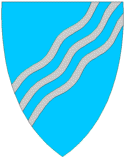 SAKSUTSKRIFTArkivsak-dok.		19/00074-8Saksbehandler	Samia EsamMøtebehandlingKontrollutvalgets leder Lars Wilskow Aanes (FrP) oppsummerte med følgende endringsforslag:I tillegg budsjetteres det med kr 1 428 000 til undersøkelse av Vikersund og Buskerud skole.VoteringSekretærens forslag med lederens endringsforslag ble enstemmig vedtatt.Det bevilges dessuten kr 1 428 000 til undersøkelse av Vikersund skole.I tillegg foreslås det at budsjett for regnskapsrevisjon av Modum Kraftproduksjon KF og Modum Boligeiendom KF beløper seg til henholdsvis kr 35 000 og kr 50 500.Vedlegg: Brev av 09.09.2019 fra BKRSaksframstilling:Ifølge forskrift om kontrollutvalg § 18 skal kontrollutvalget utarbeider forslag tilbudsjett for kontroll- og tilsynsarbeidet i kommunen. Kontrollutvalgets forslag tilbudsjettramme for kontroll- og revisjonsarbeidet skal følge formannskapets innstillingtil kommunestyret.Buskerud kommunerevisjon IKS har i brev av 03.09.2019 til kontrollutvalget redegjort for revisjonshonorarene for 2020. Revisjonen gjør oppmerksom på at honoraret er basert på et anslag og at det senere kan bli nødvendig å justere dette, og da spesielt fordelingen på de ulike tjenestene. Dette vil da eventuelt skje i samråd med kontrollutvalget.Budsjettforslaget er delt inn i kontrollutvalget, sekretærfunksjonen og revisjon.RevisjonenRevisjonens anslag for 2020 utgjør kr. 1 284 500. Anslaget for 2019 var på kr. 1 255 000.I forbindelse med ny kommunelov skal revisor foreta forenklet etterlevelsesrevisjon med økonomiforvaltningen. I tillegg skal revisor foreta en risiko- og vesentlighetsvurdering som skal legges frem for kontrollutvalget. Det er innarbeidet ca. 50 timer ekstra under regnskapsrevisjon til dette arbeidet i 2020.I budsjett forslaget for 2020 er det foreslått en økning til forvaltningsrevisjon slik at handlingsrommet for bestillinger er økt fra ett til to prosjekter pr. år. Spesielt i år er at kontrollutvalget har fremmet tilleggsbevilgning for kommunestyret som følge av undersøkelse av Vikersund skole. Undersøkelsen går over i 2020, slik at det er et ekstraordinært budsjettbehov på kr 1 428 000 for 2020, jf. vedlagte brev datert 09.09.2019. SekretærfunksjonenKontrollutvalgssekretariats budsjett for 2019 var på 180 000. Det foreslås en økning på kr. 20 000 slik at budsjettet for 2020 blir på kr. 200 000. AnbefalingDet samlede forslaget er som følger:Kontrollutvalget, selskapskontroll	kr    160 000Revisjon m.v.							                          kr  1 284 500kontrollutvalgssekretariatet					                          kr     200 000Sum									              kr  1 644 500I tillegg kommer altså behov for tilleggsbevilgning vedrørende Vikersund skole og regnskapsrevisjonsbudsjett for foretakene.Sekretæren forutsetter at kontrollutvalgets vedtak om budsjett i denne saken blir tatt inn i det samlede budsjettforslag for kommunen. Vedlegg 4: Endring i betalingssatserUNDERVISNINGBarnehagerSFOBetalingssatser for SFO harmoniseres med betalingssats for barnehage ettersom det innføres felles regelverk for redusert foreldrebetaling ved lav inntekt. Dermed erstattes egen kommunal ordning for dette.Felles gebyrer og moderasjoner30 % søskenmoderasjon for 2. barn, 50 % for de øvrige. Dette gjelder på tvers av SFO og barnehage.Kostpenger betales ut fra plasstørrelse og tilbud ved den enkelte tjenesteEnkeltdager kan kjøpes for 300 kroner.Gebyr ved for sen henting er 400 kroner per påbegynte halvtime.HELSE OG SOSIALMatKULTURFrivilligsentralVedlegg 5: Gebyrregulativ teknisk sektor1. Kart og oppmåling GEBYR ETTER LOV OM EIENDOMSREGISTRERINGBYGGESAKSBEHANDLING, UTSLIPPSSAKER, PLAN- OG DISPENSASJONSSAKER I MEDHOLD AV Plan- og bygningslovEN OG JORD/SKOGLOVEN. KONSESJON VED ERVERV AV FAST EIENDOM, SAMT DELING AV LANDBRUKSEIENDOM I SAMSVAR MED FORSKRIFT om gebyr for behandling av konsesjonssaker m.v.GEBYR OG TIMESATSER FOR YMSE TJENESTERFølgende gebyr er unntatt for mva. Prisene ble sist endret i 2019.1.1 Oppretting av matrikkelenhet1.1.1Oppretting av grunneiendom og festegrunnFor areal over 20 000 m2 betales gebyr etter medgått tid. Minstegebyr 46 000 krVed fradeling av tilleggsareal til eksisterende matrikkelenhet betales gebyr i henhold til punkt 1.3.1.1.2 Oppretting av uteareal på eierseksjon Deretter kr 610,- pr. overskytende da.1.1.3 Oppretting av anleggseiendomGebyr for oppretting av anleggseiendom faktureres etter medgått tid.1.1.4 Registrering av jordsameieGebyr for registrering av eksisterende jordsameie faktureres etter medgått tid.1.1.5 Oppretting av matrikkelenhet uten fullført oppmålingsforretningGebyrsats for utsatt oppmålingsforretning 768 kr. Gebyret gjelder oppretting av en eiendom før oppmåling i marka er gjennomført og der man ønsker et gnr/bnr så snart som mulig. I tillegg kommer gebyr for å utføre oppmålingsforretning.1.1.6 Avbrudd i oppmålingsforretning eller matrikuleringGebyr for utført arbeid når saken blir trukket før den er fullført, må avvises eller ikke lar seg matrikkelføre på grunn av endrede hjemmelsforhold, settes til 1/3 av gebyrsatsene.1.2 Grensejustering 1.2.1 Grunneiendom 1.2.2 AnleggseiendomGebyr for justering av volumet av anleggseiendom faktureres etter medgått tid.1.3 Arealoverføring1.3.1 Grunneiendom Ved arealoverføring skal oppmålingsforretning og tinglysing gjennomføres. Arealoverføring utløser dokumentavgift. Dette gjelder ikke arealoverføring til vei - og jernbaneformål.Deretter kr 680,- pr. overskytende 500m2.1.3.2 AnleggseiendomGebyr for oppretting av anleggseiendom faktureres etter medgått tid.1.4 Klarlegging av eksisterende grense der grensen tidligere er koordinatbestemt ved oppmålingsforretning.1.5 Klarlegging av eksisterende grense der grensen ikke tidligere er koordinatbestemt eller klarlegging av rettigheter.Gebyr for klarlegging av rettigheter faktureres etter medgått tid.1.6 Seksjonering av eiendom: 
1.7 Oppmålingsforretning over større sammenhengende arealerFor arealer til landbruks-, fritids- og andre allmenne formål m.m. betales gebyr etter anvendt tid. 1.8 Matrikulering av eksisterende umatrikulert grunnGebyr for matrikulering av eksisterende umatrikulert grunn faktureres etter medgått tid. Minstegebyr er kr 7 800.1.9 Salg av digitale kartdata, alle baser inkludert:1.10 Utstedelse av matrikkelbrev:Matrikkelbrev inntil 10 sider:         Kr. 175Matrikkelbrev over 10 sider:          Kr. 3501.11 BetalingsbestemmelserGebyret kan innkreves forskuddsvis. Betalingen skjer etter gjeldende regulativ på rekvisisjonstidspunktet. Ved omfattende grensemerking kan merkemateriellet beregnes særskilt. Merverdiavgift beregnes ikke, jfr. Skattedirektørens rundskriv av 6. mars 1970. 1.12 Beregning av gebyrerGebyrer skal beregnes etter rimeligste måte, og er ikke momspliktige. Hvis gebyrregulativet gir åpenbart urimelige resultater, kan kommunen fastsette skjønnsmessige beløp. 2. Byggesaker Kommunen kan redusere gebyr som er åpenbart urimelig i forhold til det arbeid og de kostnader kommunen har hatt med saken. Gebyrfastsettelsen i den enkelte sak kan ikke påklages, da den kun er oppfølging av regulativet. Kommunens avgjørelse av søknad om reduksjon av gebyr kan påklages. Av byggesaksgebyret skal ca. 10 % dekke kostnadene med tilsyn, jfr. Pbl § 33-1. Fakturering av gebyr for ferdigattest gjøres samtidig som gebyr for byggesak sendes ut.Lag og foreninger kan få 30 % gebyrreduksjon. I saker der gebyr beregnes etter medgått tid, settes timesatsen til 1140 kr/time.Gebyrregulativet for 2020 revidert i forhold til oppsett 2019. 3. Søknad om deling og evt. konsesjonsbehandling av eiendom
Pris kr/sak. Prisen ble sist endret i 2019. For jord- og konsesjonslovbehandling fastsettes maksimalgebyret igjennom statsbudsjettet. 4. Søknad om utslippstillatelse Kommunen behandler utslippstillatelse for avløpsrenseanlegg større enn 50 og opp til 2000 personekvivalenter (pe). Grensen for mer omfattende saksbehandling går ved 50 pe.  Tjenesten inkluderer forhåndskonferanse og en eventuell befaring.  5. Plansaksbehandling Gebyr kreves ved behandling av alle reguleringsplaner utarbeidet i privat regi. Kommunen kan kreve behandlingsgebyr der vi selv er planleggere, men en privat utbygger forårsaker behovet for plan/planendring. For tjenestene dekker kommunen avertering til offentlig ettersyn og ved ferdiggodkjenning.Planlegger/tiltakshaver averterer selv oppstart av planarbeidet. Behandling av plan kan ikke påregnes før gebyr er registrert innbetalt. Kommunen stiller krav til planer foreliggende på digitalt format i henhold til gjeldende SOSI standard, som pr. dato er versjon 4.1, ved 1.gangs behandling.Kommunen tilbyr digitalisering av ikke-vektoriserte planer forutsatt kapasitet. Leveranser av vektoriserte planer som ikke tilfredsstiller standardkravet kan digitaliseres av kommunen og faktureres etter medgått tid, jfr. gebyrregulativets pkt. 7 Ved utarbeidelse av digitale reguleringsplaner kommer i tillegg kostnader ved leveranse/mottak av kartdata, jfr. gebyrregulativets pkt. 1.9 salg av digitale kartdata.6. Frikjøp av parkeringsplasser Utbyggere som ikke klarer å oppfylle parkeringskravet på egen eiendom i sentrumsområder kan etter avtale med kommunen frikjøpe parkeringsplasser. Innbetalte beløp kan bare benyttes til opparbeidelse av offentlige parkeringsplasser. Plassene trenger ikke være i nærheten av rettighetshaver og gjelder ikke konkrete plasser. Pris eks. mva.7. Ikke-momsbelagte forvaltningstjenester  Denne timesatsen benyttes for forvaltningsoppgaver kommunen utfører og som iht. dette regulativ skal belastes tiltakshaver.Kommunen tilbyr plott i forbindelse med saksbehandling etter følgende satser:Situasjonskart ligger ute på vår web-innsynsløsning for kart på kommunens hjemmeside og kan tas ut gratis der:http://kart3.nois.no/modum/Content/Main.asp?layout=modum&time=1393857412&vwr=asvUtskrifter og plott levert av kommunen vil inngå som et tillegg i saksbehandlingsgebyret. 8. Tjenester ved teknisk etatTjenestene er mva. pliktige og er oppgitt med mva.8.1 Attester, pris kr/oppdrag og eiendom 8.2 Oppmålingsteknisk bistand9. Fellingsavgift hjorteviltAvgiften er statlig regulert og maksimalsatsene vedtas i statsbudsjettet. Satsene for 2020 ligger i forslag til statsbudsjett.10. Kommunale eiendomsavgifter genereltMinste gebyrenhet er en separat boenhet som defineres som bolig med ett eller flere rom, separat inngang, og egen kjøkkendel. Denne definisjonen er lagt til grunn ved fastsettelsen av eiendomsavgiftene. Regler for fastsettelse av gebyrene finner du i forskrift om Vann- og avløpsgebyrer i Modum kommune. Trykk på linken for å lese informasjon om tilknytning til offentlig vann og avløpsnett og gebyrer. 10.1 Vann- og kloakkgebyrerPrisene ble sist endret i 2019. Avgiftene er mva. pliktige. Prisene er oppgitt inkl. mva.10.2 Avgift etter stipulert forbrukVann:	Avgift betales i forhold til enhetspris for vann (kr/m3) angitt i punkt 10.2.1.Kloakk:Avgift betales i forhold til enhetspris for kloakk (kr/m3) angitt i punkt 10.2.1.10.2.1 Avgift etter måling, pr. m3 Nytt fra 2019 er et gebyr for å installere en tilleggs vannmåler i bolig hvor det er separat inntak for leveranse av varmt og kaldt tappevann inn til en boligenhet. Vann og kloakkavgiften skal beregnes som summen av målt kaldt og varmt tappevann. 10.3 Installasjon av nye vannmålere.Kommunen eier og betaler vannmåleren som skal utplasseres. Huseier betaler selve installasjonen i eget hus.10.3.1 Utskifting av vannmålere.Kommunen skifter ut vannmålere som er eldre enn 10/15 år avhengig av vannmålertype, eller som har større målefeil enn 5 %.10.3.2 Utskifting av vannmålere – mislighold avtale om utskifting.Kommunen kontakter huseiere som skal få byttet vannmålere og inngår avtale om tidspunkt for utskiftingen. Hensikten er å sikre at kommunens rørlegger får adgang til vannmåleren på en effektiv måte.Ved huseiers mislighold av bekreftet avtaletidspunkt påløper et gebyr på 500 kr inkl. mva.10.3.3 Refusjon av innbetalt avgift etter påvist målefeil.Dersom måleren ved kontroll viser mer enn 5 % for høyt forbruk, har abonnent krav på tilbakebetaling for feilmålingen. Tilbakebetalingen regnes fra det tidspunkt feilen må antas å ha oppstått. Krav som er foreldet etter reglene om foreldelse av fordringer, dekkes ikke. Viser måleren mer enn 5 % for lavt forbruk, har kommunen krav på tilleggsbetaling etter tilsvarende regler.Er plomberingen av måleren brutt, har abonnenten ikke krav på tilbakebetaling.10.3.4 Redusert vann og kloakkavgift.Har abonnenten hatt en økning i vannforbruket som overstiger 50 % av foregående år pga. lekkasje i røropplegg/sanitærutstyr i eget hus og som ikke har vært oppdaget før vannmåleravlesning, kan abonnenten etter søknad til teknisk sjef, få satt ned vannforbruket til gjennomsnittet av de tre siste årenes registrerte forbruk. Lekkasjen må utbedres så snart som mulig. 10.3.5 Eierskifte midt i fakturaterminen Det sendes normalt faktura to ganger i året. Ved eierskifte skal oppgjøret for kommunale gebyrer skje mellom selger og kjøper, gjerne med bistand av eiendomsmegler. Kommunen har ikke ansvaret for dette oppgjøret.10.3.6 Slamavskillere tilknyttet kommunal avløpsledning  Abonnenter som har septiktank, grunnet at den private stikkledningen er for dårlig til å føre rå kloakk, og er tilknyttet kommunal ledning, skal tømme tanken minimum hvert 2. år eller etter behov. Abonnenten skal selv betale for tømmingen. Renovatøren for den kommunale septikrenovasjonen skal benyttes til slike oppdrag.Abonnenten faktureres fortløpende for hvert utført oppdrag. Prisen for 2020 er 4 000 kr inkl. mva. for en tank opp til og med 3 m3. For overskytende volum skal abonnenten betale 800 kr/m3 inkl. mva.Abonnenter som har septiktank, grunnet at den kommunale hovedledningen er for dårlig til å føre rå kloakk, skal tømme tanken 2. år. Kommunen bekoster denne tømmingen. Behov utover dette må bekostes av abonnenten.10.4 Gebyrregulativ for private vannverk og institusjoner/bedrifter som benytter kommunens vannverk som reservevannkilde. 1. For private vannverk gjelder følgende satser:Årlig avgift: 175 kr inkl. mva. pr. abonnent. Forbruk: Betales for målt forbruk etter gjeldende sats for vannavgift.2. For institusjoner og bedrifter gjelder følgende satser:Årlig avgift - Pris pr. år inkl. mva.: Forbruk: Betales for målt forbruk etter gjeldende sats for vannavgift. Pris reguleres i henhold til prisstigning for vannavgiften i Modum kommune.10.5 Mottak av septikslam for behandling Kontoret for «Små avløpsanlegg i Drammensregionen» i Lier kommune, har fra 2012 overtatt den kommunale septikrenovasjonen i Modum kommune. Septikslam som blir samlet inn av renovatøren skal leveres for behandling ved Elvika renseanlegg. For levering av septikslam skal det betales en avgift på 300 kr/m3. 10.6 Tilkoblingsgebyr 10.7 Gebyr iht. Forskriftens §1-2c10.8 Reduksjon i gebyr iht. Forskriftens § 3-1011. Feiing og tilsynTjenesten er mva. pliktig. Prisen er oppgitt med mva. Prisene ble sist endret i 2019.

Brannvernloven § 28 hjemler adgang til å innføre feieavgift til dekning av lovbestemte feiing. Feieforskriftene forskriver en minimums feiefrekvens og tilsyn på en gang hvert fjerde år eller etter behov. Lovbestemt feiing omfatter de feie- og tilsynsoppgaver som feievesenet skal gjennomføre i henhold til brannvernloven, samt de feie- og tilsynsoppgaver som kommunestyret eller brannsjefen kan legge til feiervesenet. Det er lagt opp til et prissystem, som er basert på en årsavgift pr. boenhet som tar utgangspunkt i en individuelt fastsatt feiefrekvens bestemt av feiervesenet. Årsavgiften dekker tilsyn/brannsyn av pipe og ildsteder hvert fjerde år, og feiing etter fastsatt syklus. 11.2 Alternativ til rivning av bygninger hvor brannvesenet utfører brenning som en del av en varm brannøvelse. Tillatelse til brenning må omsøkes av tiltakshaver i tråd med lokal forskrift om brenning. Pris inkl. mva.Hytte: 30 000 kr.Bolighus: 40 000 kr Næringsbygg: Pris fastsettes av brannvesenet for hvert enkelt tilfelle.11.3 Gebyr for utrykning til unødvendig automatisk utløst brannalarm.Ved automatisk brannvarsling til Sør-Øst 110 blir brannvesenet kalt ut som en fast prosedyre. Mange slike alarmer er såkalte unødvendige alarmer som skyldes brukerfeil eller teknisk feil på alarmanlegget. Fra tredje utløste unødvendige alarm fra en bestemt adresse innenfor en periode på 12 måneder, påløper et gebyr til anleggseier på 7 500 kr inkl. mva./utrykning.12. Gravplasser Festeavgifter, kremasjonsavgifter og avgift for gravlegging av utenbygdsboende er fritatt for mva. Stell av graver og andre tjenester er belagt med mva.*bruk av plate på navnet minnelund åpner for feste ut over 20 år. Festeavgift betales som ellers på gravplassene13. Park og friluftslivHjelp til drift av idrettsanleggParkvesenet utfører plenklipping og gjødsling av fotballbaner og preparering av lysløyper for idrettslagene i kommunen. Ekstratjenester ut over dette må det betales for:Park og friluftslivsområder - utleieGjelder områdene Stasjonsevja og Ole Einars plass14. Gebyr for gravetillatelser, kontroll og skilt-/varslingsplanerPriser er eks. mva. For utleie av skiltpakke er prisen pr. påbegynt måned.Vedlegg 6: Mål i økonomiplanperioden Vedlegg 7: Kommunestyrets vedtak Budsjett 2020 – økonomiplan 2020-2023Kommunestyret  behandlet i møte 13.12.2019 sak 93/19. Følgende vedtak ble fattet:1. Med forbehold om Stortingets vedtak om skattøre, vedtas følgende satser for 2020:  Inntektsskatt for personlige skatteytere: 11,10 %  For 2020 skal det skrives ut eiendomsskatt på kraftverk, vindkraftverk, kraftnettet og anlegg omfattet av særskattereglene for petroleum. Jf. Eiendomsskattelovens § 3 bokstav c. Videre skrives det ut eiendomsskatt på næringsdelen (bygning og grunn) i de tidligere skattlagte verk/bruk, jf. andre ledd i overgangsregelen til eiendomsskatteloven §§3 og 4. Eiendomsskatt utgjør 0,7 % av takstverdien. 2.  Budsjett 2020 og økonomiplan 2020-2023 vedtas slik det framgår av rådmannens forslag med vedlagt talldel:  Bevilgningsoversikt – drift  Bevilgningsoversikt – investering  Oversikt over gjeld og andre vesentlige langsiktige forpliktelser 3. Betalingssatser 2020 fastsettes i henhold til økonomiplanens vedlegg 4 og 5. 4. Kommunestyret minner om at budsjettet er en bindende plan. Det forutsettes at formannskapet, hovedutvalgene og administrasjonen i tråd med gjeldende delegeringsreglement og økonomireglement styrer etter budsjettvedtakets intensjoner og påser at omdisponeringer samsvarer med dette. 5. Kommunen følger selvkostprinsippet ved beregning av årsavgift for vann og avløp. Det vil si at underskudd så vel som overskudd kan innhentes gjennom avgiftsendring i de påfølgende årene.6. Kommunestyret godkjenner låneopptak i 2020 på 30 mill. kr til startlån (Husbanken) og 133,2 mill. kr til investeringer. 7. Kommunestyret anser kommunens likviditet som tilfredsstillende. Med normale løp for inntekter og utgifter, samt sikring av finansiering før oppstart av investeringsprosjekter, vil likviditetssituasjonen få tilfredsstillende utvikling i budsjettåret. Mål for økonomiplanperioden vedtas i henhold til vedlegg 6.9. Helse- og sosialFrydenberg: Begge etasjer på Frydenberg driftes videre med samme omfang, under forutsetning av et mer aktivt arbeid for å tilby plasser til brukere fra andre kommuner. Alternativt «leie ut» rom til hjemmetjenestebrukere. I løpet av 2020 skal 3. etg. utredes for alternativ bruk.  Det legges opp til en inntjening på brukere fra andre kommuner og utleie av rom på til sammen 1,5 mill, ramma til Frydenberg tilføres kr 1,2 mill.  fra redusert overskudd. Opprettholde kjøp av 4 nye plasser ved ASVO. Det er allerede inngått avtale om 4 nye VTA-plasser. Kostnadene utgjør kr 163.380 ekstra per år. Hentes innenfor rammen til Helse- og sosial. Vi støtter rådmannens forslag om å tilføre friske midler på kroner 700 000 til Frisklivssentralen til forebyggende arbeid. Det er viktig at alle ledere, tillitsvalgte og ansatte viser stor fleksibilitet og bidrar til nedbygging av skiller mellom de forskjellige tun og enheter.Arbeidet med samorganiseringen av hjemmetjenesten S og N skal fortsette. Det arrangeres i dag kurs i regi av Frisklivssentralen på kosthold «Bra mat». NAV har i samarbeid med Sparebank 1 gjennomført kurset «vendepunktet» for unge, hvor banken har ansvaret for økonomidelen. Basert på disse tilbudene er det ønskelig også å lage et tilbud innen «bra mat og styring av privatøkonomi» tilpasset voksne brukere av sosialstønad. Vi ønsker å utrede om ordningen med brukerstyrt personlig assistent BPA overføres fra Helse- og sosialsektoren til sektoren for kultur idrett og livsglede10. Undervisning Vi ønsker å utvikle et mer fleksibelt SFO-tilbud, med mulighet blant annet til å bestille tid kun morgen eller ettermiddag. Tilbudet skal gjelde fra 01.08.2020. Dette blir et forbedret tilbud til Modums befolkning og vi forventer at det blir flere brukere som vil benytte seg av fleksibelt SFO-tilbud. Barnehagetilbud: Vi ønsker større fleksibilitet i barnhageopptaket i Modum kommune. Dette for å være attraktive både for moinger og de som ønsker å flytte hit. Det er en vinn-vinn-situasjon dersom Modums innbyggere kan melde fra til kommunen så fort de vet når de ønsker barnehageplass, selv om det er i lang tid i forkant av barnehageopptakene. God informasjonsflyt gir muligheter til å planlegge bedre. Det legges opp til felles venteliste for alle søkerne, både for kommunale og private barnehager.11. SentraladministrasjonenServicenivå  Rådmannen kvalitetssikrer at forvaltningsloven etterleves ved alle henvendelser til kommunen, disse skal besvarer innen tre uker.12. Digitale løsninger og utviklingRådmannens foreslåtte stilling settes på vent, behandles i 1. tertial rapport.Det søkes samarbeidspartnere innen digitale løsninger.13. Teknisk, landbruk og miljø. Klimakrisen er en av våre største utfordringer. Modum kommune skal gå foran i dette arbeidet, og bli en klimakommune. Rådmannen bes utrede en etablering av klimaregnskap for kommunen. Alle kommunens planer skal videre bygge på FNs bærekraftmål, og det skal tas med inn i samfunnsdelen av kommuneplanen. Dette legges fram til kommunestyret innen 1. halvår 2020.95% av alle innbyggere i Modum skal få tilbud om bredbånd innen 2022. Midtkraft AS har fått oppdraget med utbygging, og formannskap og hovedutvalg for teknisk sektor, landbruk og miljø holdes løpende orientert om fremdriften. Det skal bygges flere ladestasjoner for elbiler skal. Sammen med næringslivet skal det i løpet av 1. halvår 2020 utarbeides en overordnet plan, inkludert budsjett. Vedtatt satsning «Inn på tunet» skal tas i bruk i 2020. Avsatte midler under Helse og omsorg settes inn i dette arbeidet 500.000 kr. Det settes i gang et koordinerende arbeid for å koble aktuelle brukere med godkjente tilbydere. Grønt Fagsenter er en naturlig base for arbeidet, her er det allerede et tilskudd på 700 000,- 14. Helse- og sosialGeithus Bo– og dagsenter.Første etasje brukes som rådmannen foreslår.Styrke fagmiljøetGode prosesser rundt de beboerne og familiene som dette berørerUnderetasjen tilrettelegges til bruk for brukere av hjemmetjenesten.15. 2 millioner til økt grunnbemanning og heltidskultur (bruker, arbeidsgiver og arbeidstaker)1 million til Modumheimen1 million til HjemmetjenestenHovedutvalg for Helse- og sosial skal holdes løpende orientert om utviklinga. 16. Undervisning Fremmedspråklige barn som ikke kan lese og skrive skal vi jobbe for å finne en løsning for å gi et tilbud. Vi setter av 500 000 kr fra «midler til stilling innen utvikling, administrasjon». Undervisning får kr. 500.000 i utvidet ramme til dette.17. Kontrollutvalget Kommunestyret vedtar rådmannens forslag til budsjettramme for 2020. For å dekke opp kontrollutvalgets kostnader knyttet til forvaltningsrevisjon i tråd med sak 112/19 kroner 890. 000,- foreslås det dekket inn på følgende måte; Kr 150 000,- dekkes fra formannskapets disposisjonspost 2019. Kr 740 000 innarbeides i kontrollutvalgets budsjett. Kontrollutvalgets bes å komme tilbake til kommunestyret i 2020, med revidert budsjett for 2020 der revisjonen av Vikersund- og Buskerud skole er innarbeidet. 18. Kultur Blaafarveværket Modum kommune tar initiativ til samarbeidsmøte med Blaafarveværket og fylkeskommunen for å avklare fordelingsnøkkel mellom fylke og kommune, med sikte på å få fylkeskommunen tungt med også i 2020. Bevilgningsoversikt driftBevilgningsoversikt investeringOversikt over gjeld og andre vesentlige langsiktige forpliktelser Tilpasning av kommunens tjenestetilbudKommunebarometeretKommunebarometeret er en sammenligning mellom kommuner. Modum har de senere år hatt god utvikling på plassering i Kommunebarometeret:Målet i forrige økonomiplan var plass 150 innen 2022. Dette målet videreføres.Mål: Plassering i Kommunebarometeret bedre enn plass 150 innen 2022.LærlingerKommunestyret vedtok i sak 118/16 at «Kommunen skal videreføre satsning på lærlinger og det skal være minst en lærling pr. 500 innbygger». Mål: Kommunen skal ha minimum 28 lærlinger i 2020.Folkehelse og levekårRedusere andel barn som lever i fattigdomNoen barn vokser opp i familier med dårlig økonomi og opplever at de ikke har like gode muligheter som andre. 281 barn i Modum lever i familier uten yrkestilknytning. Flere enn hvert åttende barn i Modum (330 barn) er i husholdninger med vedvarende lav inntekt. Det har vært en negativ utvikling over tid både i Modum og på landsbasis. Heldigvis ser vi en liten bedring i 2017-tallene for Modum, men 13,5 prosent er fortsatt en del høyere enn landsgjennomsnittet på 10,7 prosent og gjennomsnittet for Buskerud på 11,9 prosent.Kommunen kan bidra til at alle barn, uavhengig av inntekt, kan få en god oppvekst. Samtidig bør det arbeides for å redusere andelen barn som lever i fattigdom.(kilde Bufdir, statistikk for 2017 er siste tilgjengelige tall)Mål: Lavere andel barn i husholdninger med vedvarende lav inntekt. Frafall fra skole og yrkesliv skal reduseresTall for unge arbeidsledige i Modum har de siste årene gått ned, men ligger fortsatt over landsgjennomsnittet. I 2018 hadde Modum en ungdomsledighet på 2,9 prosent, mens det for landet var 2,4 prosent.

Mål: Andel arbeidsledige under 24 år skal reduseres til landsgjennomsnittet.Samferdsel og kommunikasjonNy riksvei 35 og avkjøring til fylkesvei 287Kommunedelplan vedtas i 2020NTP 2022Kryssløsninger riksvei 35 (midtdelerprosjektet)Kryss ved KatfossBedre kollektivtransporttilbud med buss og togFlere buss- og togavgangerØkt gang/sykkelbrukI tråd med målsettingene i sykkelbygdavtalen:Sykkelbruken i Modum skal være 3 % innen 2022 i og mellom tettstedene Åmot, Geithus og VikersundSamlet gang- og sykkelandel på 18 % innen 2022.Attraktivitet og omdømmeSysselsetting
Mål: 
Økt antall sysselsatte med bosted i Modum. Økt antall sysselsatte med arbeidssted i Modum.   BredbåndI følge Nkoms dekningsoversikt for 2017, hadde 82 prosent tilbud om hastighet over 100 Mbit/s i Modum.
Mål: 95 prosent bredbåndsdekning innen utgangen av 202320192020Rentekompensasjon4,4           4,3 Integreringstilskudd30,0          22,4 Sum andre gen statstilskudd34,4          26,7 20192020202120222023Renteutgifter24,725,125,726,728,3Avdrag43,843,648,350,454,7SUM68,568,774,077,183,0Økonomisk handlingsrom
Resultatgrad som sikrer sunn økonomi
Det anbefalte nivået på netto driftsresultat er 1,75 %. Måltallet må vurderes ut fra omfanget av lånefinansiering. En forutsetning om økt resultatgrad vil innebære at innsparingskravet for tjenestene vil øke tilsvarende. Økt resultatkrav foreslås innfaset over tid for å unngå en brå endring av driftsnivået. Det budsjetteres med et netto driftsresultat på 11,8 mill. kr i 2020, noe som tilsvarer 1,1 % av brutto driftsinntekter. 

Måleindikator: Netto driftsresultat skal være minst 1 % og økes til 1,5 % i perioden fram til 2027.Forsvarlig gjeldsutvikling
I Modum har netto lånegjeld over flere år ligget på i underkant av 40 % av driftsinntektene. For 2018 var tallet 58,1 %. På landsbasis har lånegjelden i samme periode hatt en økning, og utgjorde 81,2 % av driftsinntektene i 2018. Netto lånegjeld pr innbygger utgjør i Modum         45 876 kr i 2018, mens den for landet var på 70 545 kr. Netto finansutgifter utgjør i dag 3,6 % av driftsinntektene.For å sikre økonomisk handlefrihet bør Modum fortsatt ha lav gjeldsgrad. Det budsjetteres med netto finansutgifter på 40,9 mill. kr i 2020. Dette tilsvarer 3,8 % av brutto driftsinntekter. Det budsjetteres med et låneopptak til investeringer som gjennomsnittlig utgjør 85,4 mill. kr pr. år.
Måleindikatorer: Netto lånegjeld skal utgjøre mindre enn 50 % av brutto driftsinntekter.Netto lånegjeld pr innbygger skal ikke overstige 40 000 kronerNetto finansutgifter skal ikke overstige 4,5 % av driftsinntektene.Lånefinansierte investeringer skal over tid ikke overstige 40 millioner kroner pr år.Tilstrekkelige reserver
Reserver setter kommunen i stand til i større grad å takle svingninger. Det er generelt anbefalt at kommunene bør ha et disposisjonsfond over 5 %. God arbeidskapital/likviditet sikrer evnen til å betale forpliktelsene etter hvert som de forfaller.
Måleindikator: Disposisjonsfond skal utgjøre minst 5 % av brutto driftsinntekter. Arbeidskapital skal ligge på nivå med landsgjennomsnittet.Lønnsreserve39,0mill.krPensjonsreserve10,9mill.krFormannskapets disposisjonspost0,4mill.krFinansinntekter KF-4,7mill.krSum fellesposter45,6mill. krMål for sentraladministrasjonenTilpasning av tjenestetilbudetUtvikle tjenestetilbudet i samsvar med endringene i befolkningssammensetningen.Mål:Publikum, politikere og ansatte kan være selvhjulpne i døgnkontinuerlige og selvforklarende løsninger der sikker og lett tilgang, raske svar og tilgjengelighet er stikkord.Måleindikator: Andelen kommunale skjemaer som er digitalt tilgjengelige, økes i økonomiplanperioden 2020-2023 Antall elektroniske forsendelser skal økes fra 0,7 til 1,0 pr. innbygger Attraktivitet og omdømmeMål: Tomtereserven skal alltid kunne fange opp etterspørsel etter byggeklare næringstomterMåleindikator:Antall ledige kommunale salgsklare næringstomterAndre områder: Mål:Sykefraværet i sentraladministrasjonen reduseres til 4 % i løpet av økonomiplanperioden 2020-2023.Mål for undervisningssektorenVidereutvikle et godt læringsmiljø og fortsette positiv utvikling innen læringsutbytte.Måleindikator: Andelen elever som presterer på laveste nivå ved de nasjonale prøvene reduseres over tid.Andelen elever som presterer på høyeste nivå ved de nasjonale prøvene økes over tid.Elevers grunnskolepoeng (karaktersummen ved grunnskolens avslutning) viser en positiv utvikling over tid.Andelen elever som trives, opplever mestring og medvirkning (målt i Elevundersøkelsen) økes over tid.Ingen elever opplever mobbing (målt i Elevundersøkelsen).Modumbarnehagene bygger kompetanse for livsmestring Måleindikator:Det skal, gjennom Foreldreundersøkelsen, være stabilt høy tilfredshet ved:Relasjon mellom barn og voksenBarnets trivselGenerell tilfredshetDet skal ikke oppleves krenkelser eller mobbing i Modumbarnehagene.Barnehagetilbudet skal være så godt at færre barn har behov for spesialpedagogisk hjelp.Deltagelse i Modumbarnehagene skal over tid være stabilt over 90 %.Andre områder:Det generelle sykefraværet i undervisningsetaten går ned fra 7,5 % i 2018 til under 7 %.ÅrKommunaleIkke-kommunaleTotalt20194563948502020475396871ÅrFulltidsplass for barn under 3 årFulltidsplass for barn over 3 år2020229 276111 0812019225 264109 2542018210 159101 2322017198 662  95 915Elevtall grunnskoleElevtall grunnskoleÅr1.-10.1.-7.8.-10.2020-21159411104842019-20159010905002018-19156410844802017-18156510934722016-17154610914552015-1615231083440Mål for helse- og sosialsektorenSikre at brukere/pasienter er på rett omsorgsnivå og får tilpassede tjenester Sikre oppfølging av rutiner vedrørende saksbehandling og god kommunikasjon mellom saksbehandler og tjenesteleddet. Måleindikator: Nødvendige revurderinger blir gjennomført, årlig gjennomgang.Økt satsing rus/psykisk helsevern Styrke og utvikle tjenesten innen rus og psykisk helse, spesielt rettet mot ungdom og yngre voksne. Revidere rusmiddelpolitisk handlingsplan. Etablere tilbud i Modum.Måleindikator: Modum kommune skal være på gjennomsnitt i Buskerud når det gjelder antall innleggelser i 2. linjetjenesten. Tidlig innsats barn og ungdomVidereutvikle og samordne forebyggende tiltak rettet mot barn og unge. Legge vekt på tverretatlig samarbeid. Sikre innbyggerne tilpasset tilbud lokalt. Eget familieteam som et lavterskeltilbud. Se familien som helhet med vekt på arbeidsrettede tiltak der dette er nødvendig. Videreutvikle tjenestetilbudet (Familiens hus). Fokus på boligsosiale forhold.Etablere et samordnet tilbud til familier med hjemmeboende barn som trenger ekstra oppfølging, med utgangspunkt i tun funksjonshemmede.Måleindikator: Andel unge 18-24 år som mottar sosialhjelp på NAV skal være under 5 %.Flere barn får forebyggende tiltak fra helsestasjon og barneverntjenesten.Færre barn har behov for plassering utenfor hjemmet. Egenmestring og økt trivselStørre vekt på innhold i tjenesten. Legge vekt på tiltak for at eldre kan oppleve økt hverdagsmestring. Dette er tiltak som hverdagsrehabilitering, øvrige tiltak på Frydenberg og Frisklivssentralen. Implementering av tankegangen i øvrige avdelinger.  Vurdere tiltak i forhold til resultat av brukerundersøkelsen. Etablere brukerutvalg.Måleindikator: Stabilisere andel hjemmeboende eldre over 80 år på over 85 %. Andre områder: Sykefraværet i helse og sosial reduseres fra 8,8 % i 2018 til totalt 7 % i løpet av økonomiplanperioden 2020-2023.Sykefravær har vært økende de siste årene, men gjennom 2019 er korttidsfravær redusert fra 2,3 til 1,9 %.MODUM KOMMUNE 20092010201120122013201420152016201720182019(30.6.19)Antall meldinger10915019120321418615317918415682Antall avsluttede undersøkelser 917512214913713012413713913077Barn med hjelpetiltak 65818610399115114107967989Av disse; barn plassert frivillig utenfor hjemmet 96731010108666Barn under omsorg/ plassert utenfor hjemmet (inkl. akuttvedtak)1117303844474753534647Antall barn i tiltak totalt7698116141153162161160149125136Prosentandel fristoversittelser i undersøkelsessak13,6%5,4%2,5%15,6%10,3%(MB)16,9%(MB)20,2%(MB) 6,6%(MB)0,7%(MB)3,5%(MB)---Antall saker per besatte stilling (for Midt-Buskerud- MB)---------29,228,631,932,3(MB)21,2(MB)23,9 (MB)22,2 (MB)21,3(MB)20,3(MB)---ÅrBosatt i Modum201540201657201755201817201918 (foreløpig 11 bosatt)Mål for kultursektorenSynliggjøre sektorens tilbud og gjøre det enklere for brukeren å benytte våre tjenesterMåleindikator: Sektoren og innbyggere tar i bruk flere digitale tjenester til kommunens innbyggere (tilbud i biblioteket, på frivilligsentral og servicetorg)Antall arrangementer (type og målgruppe) skal være minst 230 og besøkende/betalende skal være minst 270 000 personer. Antall åpne/tilgjengelige dager skal være som i 2019.Kulturtilbudet til barn, unge og spesielle grupper prioriteres. Samhandling på tvers av sektorene for å synliggjøre tilbudene. Måleindikatorer: Antall barn og unge som er aktive i lag/foreninger øker.Andre områder:       Det generelle sykefraværet i kulturetaten skal ikke være høyere enn 4 % i 2020 TiltakMålgruppeBetalingGratisUngdomshusUngdomxRockeverkstedUngdomxFritidstilbud utekontaktUngdomxKulturskoleforestillinger/konserterAllexLeie skoleromAllexBibliotek utlånAllexBibliotek arrangementerAllexBibliotek gamingBarn/ungdomxDen kulturelle skolesekkBarn/ungdomxDen kulturelle spaserstokkBarn/ungdomxSkolekinoBarn/ungdomxJuniorklubbBarnxSkolebibliotekBarn/ungdomxBarnehagebibliotekBarnxSommerlesBarnxBoktrailerUngdomxAktiv sommerukeUngdomxTreffsted for ungdom, VikersundUngdomxOpplevelseskortet, 30 stkBarn/UngdomxUKM, Ung Kultur MøtesUngdomxTrening ModumhallenAllexTrening MSK svømmehallAllexSommersvøm svømmehallBarnxFrivilligsentralAllexxKino*AllexKulturskoleundervisning*Barn/ungdomxKulturhus konserter/teater*AllexSommergøy*BarnxKamper og arrangementer ModumhallenAllexSvømmekurs MSK svømmehallBarnxSvømmekurs Furumo svømmehallBarnxVanngym Furumo svømmehallVoksnexAdgang svømmehall*AllexLeietakerRomLag og foreningerLag og foreningerLag og foreningerPrivatePrivateOffentlige instansernæringsdrivendeOffentlige instansernæringsdrivendeLeietakerRomNåv.prisNyprisFastukentligNåv.prisNy prisNåv.prisNy prisPakkrommet150 kr200 kr100 kr225 kr   400 kr   500 kr   750 krVognhallen400 kr500 kr200 kr700 kr 1000 kr 1000 kr 1500 krMål for teknisk sektorEntreprenører og husbyggere skal møte en imøtekommende og høyt kvalifisert byggesaksavdeling som effektivt håndterer forvaltningssaker.I henhold til plan- og bygningsloven § 25-1 har kommunen plikt til å føre tilsyn. Tilsyn er å påse at bestemmelser gitt i eller i medhold av plan- og bygningsloven følges. Det er vedtatt en tilsynsstrategi for Modum kommune. Bakgrunn for å føre tilsyn er å ha gode bygg og redusere samfunnsmessige kostnader som følge av byggefeil. Måleindikator: Det skal gjennomføres tilsyn med opptil 10 % av antall byggesaker per år. Modum kommunes tilsynsplan skal revideres i 2020Modum kommune skal bidra til felles møteplasser, nettverk og klynger for næringslivetFor å nå målet om at vi i framtiden skal produsere like stor andel av vår egen mat som i dag, må alle relevante aktører ta sitt ansvar og bidra. Ved å etablere et bredt sammensatt landbruksfaglig miljø, styrkes samarbeidet mellom dyktige produsenter og fagmiljøet. Måleindikator:Det etableres et nytt kommunalt kontor for landbruksforvaltning ved Grønt fagsenter i løpet av januar 2020.Modum kommune skal igjennom sin arealplanlegging tilrettelegge for at det er et tilbud av byggeklare tomter og leiligheter for salg, enten i privat eller offentlig regi.For å tilrettelegge for økt bosetting og attraktivitet skal det foreligge byggeklare tomter og leiligheter for salg. Måleindikator: Det etableres minst 50 nye boenheter pr. år.Energieffektiviseringstiltak og CO 2 reduksjon i kommunale formålsbygg Etter gjennomførte energisparetiltak i 2020 skal samlet energiforbruk i kommunale formålsbygg reduseres med minst 1 mill. kr eks. mva. i forhold til målt energiforbruk i 2019. Måleindikator: Det skal oppnås en kostnadsbesparelse på 1 mill. kr for kjøp av energi til de kommunale formålsbyggene i 2020.Mål for verdibevarende vedlikehold av kommunale formålsbyggModum kommunes eiendomsforvaltning skal sikre at bygningsmassen teknisk, funksjonelt og kvalitativt opprettholdes og utvikles på et nivå som sikrer at den tilfredsstiller gjeldende lover og forskrifter. Brukerne skal oppleve at inneklimaet er tilfredsstillende, at bygningsmassen utvikles i takt med endrede funksjonelle behov og at det utøves et verdibevarende vedlikehold. Tilstandsregistreringer etter definisjonen i NS 3424 – «Tilstandsanalyser», skal legges til grunn for å prioritere vedlikehold og investeringer.Måleindikator: Bygningene skal i snitt holde tilstandsgrad 1. Det er utgangspunktet for at bygningsmassen over tid ikke blir utdatert og opprettholder funksjonaliteten for brukerne. Det aksepteres ikke dårligste tilstandsgrad 3 på bygningsdeler eller funksjoner. Måloppnåelse rapporteres i årsmelding.Formålsbyggene skal følge en vedlikeholdssyklus på 6 år.Andre områder: Sykefraværet i teknisk etat skal reduseres til under 6,9 %, som var gjennomsnittet for 2018InnholdRegnskapBudsjettBudsjettBudsjettBudsjettBudsjett År201820192020202120222023Renteutvikling 2,05 %2,05 %2,25 %2,25 %2,25 %2,25 %Investeringer (1000 kr)Vann15 3713 3504 3504 35023 35023 350Kloakk6 7435 6006 0006 0006 0006 000Selvkost Vann85 %104 %109 %102 %106 %99 %Kloakk91%101%107%113%114%113%Selvkostfond (1000 kr)Vann-3498-2923-1615-1363-544-664Kloakk-3 625-3 388-1 9409904 0937 176Årsgebyr (inkl. mva.)InnholdRegnskapBudsjettBudsjettBudsjettBudsjettBudsjett År201820192020202120222023Vann kr/m316,2417,1218,0018,3018,3018,30Kloakk kr/m331,0132,5634,1934,1934,1940,7Fastavgift:Vann kr/år581640672704704704Kloakk kr/år738816857898898898Årsgebyr for 150 m3/årVann 3 0173 2083 3723 4493 4493 449Kloakk5 3895 7005 9856 0266 0266 026BeredskapØvingsanlegg brannberedskap125 000Kart og oppmålingUtstyr til kart og oppmåling125 000Produksjon av vannOppgradering av vannbehandlingshus og høydebasseng400 000Distribusjon av vannSonemåler 2020125 000Vannledningsanlegg Heggen 20202 500 000Programmodul Komtek vannmåler150 000AvløpsrensingOppgradering utstyr avløpsrensing	250 000KloakknettRehabilitering pumpestasjoner 2020	  200 000Kloakknett Heggen 20202 550 000VeiVei og veidekke 2020	1 900 000Gangvei og trafikksikring 2020200 000Gatelys200 000Park og FriluftslivRobotklippere150 000GravplassRehabilitering gangvei og belysning Heggen225 000SUM9 100 000mill.krRegnskapBudsjettBudsjettØkonomiplanØkonomiplanØkonomiplan201820192020202120222023Investeringslån 01.01848803759848,6881,9917,6Lånopptak133,281,686,140,7Betalte avdrag454443,648,350,454,7Investeringslån 31.12803759848,6881,9917,6903,6Videreutlån 01.01123124134144154164Lånopptak202030303030Betalte avdrag191010,510,510,510,5Videreutlån 31.12124134153,5163,5173,5183,5Vesentlige langsiktige forpliktelserSaksgangMøtedatoSaknr1 Kontrollutvalget i Modum kommune17.09.201974/1920192020pris pr mndpris pr mndMaksimalpris 100 %2 990 kr3 135 krMaksimalpris 80 %2 460 kr2 550 krMaksimalpris 60 %1 900 kr1 930 kr2019201920205 dager pr uke2 850 kr3 135 kr4 dager pr uke2 380 kr2 550 kr3 dager pr uke1 810 kr1 930 kr1/2 plass (3+2)1 530 kr1 600 kr2 dager pr uke1 270 kr1 305 kr1 dag pr uke720 kr730 krPris 2019Pris 2020Ombringelse varmmat95 kr100 krPris for helpensjon i bolig med heldøgns bistand pr. mnd4 100 kr4 300 krMiddag i kafeteria90 kr95 krLeietakerRomLag og foreningerLag og foreningerLag og foreningerPrivatePrivateOffentlige instansernæringsdrivendeOffentlige instansernæringsdrivendeLeietakerRom20192020Fastukentlig2019202020192020Pakkrommet150 kr200 kr100 kr225 kr   400 kr   500 kr   750 krVognhallen400 kr500 kr200 kr700 kr 1000 kr 1000 kr 1500 krAreal i m2Sats 2019Sats 20200–2 00019 74520 4402 000-5 00026 22827 150Deretter pr. 1 000 m2 for areal 5 000 – 20 000 m21 5041 560Areal i m2Sats 2019Sats 20200 -2505 9956 210251-5007 4817 750501-100010 48010 8501001-200013 46513 940Areal i m2Sats 2019Sats 20200–2508 2558 550251-50010 48010 850 Areal i m2Sats 2019Sats 20200-2508 2558 550251-50010 48010 850Antall punktSats 2019Sats 2020Inntil 2 punkter4 5034 700Deretter pr. punkt751780Antall punktSats 2019Sats 2020Inntil 2 punkter5 9846 200Deretter pr. punkt2 2592 340Sats 2020- Uten befaringGebyr etter medgått tid- Med befaringGebyr etter medgått tidSats 2020 Grunnavgift for uttak av dataPris fastsettes avDigitale kartdata i FKB-B kvalitetgeovekstforumFastmerker målt etter 1987, inkl. skissei det enkelte tilfelle.Sats 2019Sats 2020Nabolister og situasjonskart440600Mangelfulle søknader Ved behandling av saker der innsendt dokumentasjon er mangelfull eller feilaktig, beregnes et tilleggsgebyr etter medgått tid inntil saken er komplett.§ 20-4Garasjer, uthus, lager, driftsbygninger og konstruksjoner i landbruket                                                          inntil 70 m2 6 1126 600§ 20-4§ 20-3Driftsbygninger, konstruksjoner i landbruket,    Garasje/uthus/ lager                                             70-200 m2Driftsbygninger   200-1000 m2 engangsgebyr på         Deretter pr. påbegynt 500 m26 73910 7127 30012 0007 300§ 20-3For en boenhet/fritidsboligBoligbygg med flere boenheter (Som for en boenhet for den første boenheten deretter for hver boenhet)18 10020 00010 000§ 20-3Industri, kontor, forretningsbygg, serviceanlegg,  skole, barnehage, institusjoner, lager m.m. inntil 1 000 m2.   Deretter pr. påbegynt 500m2    26 00028 00014 000§ 20-3Moduler for varig opphold, modulrigg for beboelse, hus på hjul.10 15010 150§ 20-4 § 20-3Tilbygg, påbygg og ombygging og fasadeendring                                                  inntil 50 m2                                                                           50-250 m2                                                                                                               250-500 m2  Deretter pr påbegynt                                               500 m25 5007 680    5 50010 00016 000§ 20-4 § 20-3For tiltak i denne kategorien er gebyret:Tekniske installasjoner.Private og offentlige VA-ledninger m.v.Veier, grave- og fyllingsarbeider, enkle løsmasse- og fjellarbeider i dagen.Innhegning mot vei.ForstøtningsmurerBruksendring uten bygningsmessige endringer.Skilt og reklameSvømmebassengBrygge5 500 § 20-3Rehabilitering av skorstein3 750§20-3For tiltak i denne kategorien er gebyret:Søknad om separat avløpsanlegg (Gebyr for utslippstillatelse etter forurensingsforskriften kommer i tillegg).Støyskjerm, parkeringsplasser, tunneler og kulverter.Riving av bygning, konstruksjon eller anlegg.Bruksendring med bygningsmessige endringer.8 400§ 19Der søknad om tiltak medfører at det må gis dispensasjon i forhold til lov, forskrift eller offentlig vedtak og dette krever politisk behandling er gebyret:For dispensasjoner av mindre karakter og behandling er delegert til rådmannen, er gebyret:13 5004 400SAK 10 §9-2Lokal godkjenning til selvbygger2 200§20-3Rammesøknad:For rammetillatelse betales 90% av grunntakst.For første igangsettelse betales 20% av grunntakst.For oppdelt igangsettelse betales 10% av grunntakst.Per gang etter første gang (maks 8 000).§20-3§20-4Midlertidig brukstillatelse og ferdigattest     Ferdigattest for rehabilitert pipe                                                        2 2000§20-3§20-4Endringssøknad faktureres etter medgått tid, men maks 50 % av fullt behandlingsgebyr.§20-4Endringssøknader faktureres etter medgått tid, jfr. timesats Ved avslagsvedtak betales fullt behandlingsgebyr §20-3 og 
§ 32Dersom et arbeid igangsettes før tillatelse er gitt, ilegges et tilleggsgebyr på fullt behandlingsgebyr, men minst 12 500 kr§20-4 og 
§ 32Dersom et arbeid igangsettes før tillatelse er gitt, ilegges et tilleggsgebyr på fullt behandlingsgebyr, men minst 5 500 kr, gjelder også forstøtningsmurer etter §20-3§20-3§20-4Merarbeid i forbindelse med ferdigattest/midlertidig brukstillatelse vedrørende et tiltak som er tatt i bruk uten midlertidig brukstillatelse eller ferdigattest, faktureres etter medgått tid, men minst 5 500 kr.KartajourBolig og andre større byggTilbygg hvor verken samlet bruksareal (BRA) eller bebygd areal (BYA) er over 50 m2 .Frittliggende bygning som ikke skal brukes til beboelse hvor verken samlet bruksareal (BRA) eller bebyd areal (BYA) er over 50 m2 .2 5001 2501 250Tjeneste Sats 2019Sats 20201. Søknad om deling etter Plan- og bygningsloven4 2434 4002. Behandling av delingssøknad etter Jordloven 2 0002 0003. Søknad om konsesjon, polisk behandling5 0005 0004. Søknad om konsesjon, delegert vedtak3 0003 100Tjeneste Sats 2019Sats 2020Søknad om utslipp mellom 50 og 200 pe, forurensningsforskriftens § 13-4.31 600 33 000 Søknad om tillatelse til utslipp av oljeholdig avløpsvann, forurensningsforskriftens § 15-4.8 2008 500Søknad om tillatelse til påslipp til kommunalt avløpsnett, forurensningsforskriftens § 15A-4.8 2008 500Pbl-paragrafHovedformålHovedformålOmfangSats 2019Sats 2020§ 12-3§ 12-3Boligbebyggelseinntil 6 tomter/10 dekar50 00053 000           ”6-12      tomter/20 dekar60 00063 000           ”13-20      ”   / 30   ”72 00076 000           ”Større boligfelt86 00091 000SentrumsområdeInntil 10 dekar78 50083 000           ”Større område93 00098 000RåstoffutvinningInntil 25 dekar60 00063 000            ”Større område78 50083 000Annen arealbrukInntil 5 dekar50 00053 000            ”5-25 dekar60 00063 000            ”Større plan72 00076 000§§ 4-1 og 4-2§§ 4-1 og 4-2KonsekvensutredningKommunal myndighet25 % av §12-325 % av §12-3§ 14§ 14                ”Ekstern myndighet25 % av §12-325 % av §12-3§ 2-1§ 2-1Digitalisering25 % av gebyr§ 12-14§ 12-14Mindre endringPolitisk behandling21 50023 000             ” Fullmakt14 40015 000§§ 19-1 og 1.8§§ 19-1 og 1.8DispensasjonDer søknad om tiltak medfører at det må gis dispensasjon i forhold til lov, forskrift eller offentlig vedtak, og dette krever politisk behandling er gebyret:For dispensasjoner av mindre karakter og behandlingen er delegert til rådmannen, er gebyret:13 5004 400TjenesteSats 2019Sats 2020Frikjøpt parkeringsplass pris pr. plassKr. 80 000Kr. 90 000TjenesteSats 2019Sats 2020TimelønnKr. 850Kr. 880TjenesteFormat A2Format A 1Format A 0Svart/hvitt50100150Farge150300400Tjeneste Sats 2019Sats 2020Attester og dokumentasjon, inkl. kart opptil A3-format, utstedt til eiendomsmeglere og advokater angående eiendomsopp-lysninger, reguleringsplaner og eiendomsavgifter om bestemte eiendommer som skal selges for kunde, pris pr. eiendom;Standard henvendelse, med tidsforbruk for saksbehandler opp til 1,5 time2 2002 200Komplisert henvendelse, med tidsforbruk for saksbehandler mer enn 1,5 time4 4004 400TjenesteSats 2019Sats 2020TimelønnKr. 810Kr. 850Timesats, elektronisk måleutstyrKr. 600Kr. 630Sats 2019 Sats 2020 Elg, ungdyr/voksen562562Elg, kalv331331Hjort, ungdyr/voksen430430Hjort, kalv261261Bruksareal Stipulert forbruk m3/år  0-60 m2         25060-160 m2     330 160-240 m2     600Bruksareal Stipulert forbruk m3/år  0-60 m2         25060-160 m2     330 160-240 m2     600Sats 2019Sats 2020Vann, fast årlig gebyr pr. boenhet for bolig/for annen eiendom pr. vann- eller kloakkmåler800850Gebyr for tilleggs vannmåler – kr/år (Nytt fra 2019)500600Vann pr. m320,4022,50Kloakk, fast årlig gebyr pr. boenhet for bolig/for annen eiendom pr. vann- eller kloakkmåler1 0201 100Kloakk pr. m340,7042,80Vannforbruk pr. årSats 2019Sats 20200-5 000 m³9 73010 2205 000 – 10 000 m³19 45020 43010 000 – 20 000 m³38 90040 85020 000 – 40 000 m³77 80081 700VannSats 2019Sats 2020Bygg til rent boligformål, pr. boenhet16 05017 000Bygg til ikke rent boligformål, pr. bygg/pr. eiendom16 05017 000Kloakk16 05017 000Bygg til rent boligformål, pr. boenhet16 05017 000Bygg til ikke rent boligformål, pr. bygg/pr. eiendom16 05017 000Gebyr for bestemte tjenester, for eksempel stenging og gjenåpning av vannforsyning, avlesningskontroll og purregebyr1  000Kontroll av vannmåler på stedet0,00Kontroll av vannmåler ved eksternt laboratoriumEtter faktiske kostnaderGebyrreduksjon som følge av avbrudd i vannforsyningen eller utilfredsstillende kvalitet på vannet410Tjeneste og intervall - beløp i kr inkl. mvaPris 2019Pris 2020Feiing:Feiing hvert 4. år133140Tillegg pr. ekstra pipeløp9095Feiing hvert 2. år266280Tillegg pr. ekstra pipeløp180190Feiing hvert år532560Tillegg pr. ekstra pipeløp360380Tilfeldig feiing pr. løp etter ønske fra huseier1 0301 120Skorsteinsløp tilknyttet større fyringsanlegg1 3001 400Tilsyn: Vanlige fyringsanlegg pr. bolig2 1552 260Årsavgift tilsyn hvert 4. år540570Større fyringsanlegg pr. stk.4 1404 400Ikke lovpålagte tjenester: Feiing av ildsteder, fyrkjeler, kontroll av fyringsanlegg mv.1 025 kr pr. time1 100 kr pr. timeAlle gravplassene i ModumSats 2019Sats 2020Avgift, ikke belagt med mva:Festeavgift pr grav i 10 år     1 6501 710Festeavgift pr grav i 20 år    3 3003 420KremasjonsavgiftDet krematoriet tar:  Ca. 6 680Ca. 6 680Gravlegging av utenbygdsboende  kiste7 0007 300  urne2 0002 100Gravlegging av utenbygdsboende muslimerGebyret betales av kirkelig fellesråd i kommunen vedkommende har hatt bosted i 20 40021 200Tjenester, belagt med mva. fra 2010:Sats 2019Inkl. mva.Sats 2020Inkl. mva.Oppretting av støtte720750Bolting av støtte720750Blomsterkasse – innkjøpspris inkl. mva.1035 – 1 5001035 – 1 500Blomsterkasse – nedsetting eks. mva.720750Stell av grav:Type A1 3401 400Type B1 6501 700Type C1 1851 230Gravlegat 20 årType A29 00030 000Type B36 00037 300Åmot kirkegård, navnet minnelund, for 40 årKiste/urne med navn på felles minnesmerke i stein12 80013 300Åmot og Heggen kirkegårder, navnet minnelund for 20 årKiste/urne med navn på felles minnesmerke på plate5 5005 700Kiste/urne uten navn på felles minnesmerke 3 300 3 500Festeavgift minnelund, etter 20 år, pr 10 år*1 6501 700Åmot kirkegård, felles gravminnePr. bronseplate på felles gravminne, maks 4 stk.7 0007 300Obligatorisk gravlegat i 20 år, type B36 00037 300Fotballbaner – ekstratjenesterSats 2019Inkl mvaSats 2020Inkl mvaVertikalskjæring av grasdekke på fotballbaner3 300 kr/bane3 500 kr/baneLufting av grasmatta på fotballbaner, sand betales av lagene som tidligere3 300 kr/bane3 500 kr/baneResåing, grasfrø betales av lagene som tidligere3 500 kr/bane3 700 kr/baneSkiløyper - Preparering til renn utenom ordinær arbeidstid:Sats 2019Inkl mvaSats 2020Inkl mvaVakt – beredskap lørdag, søndag og helgedag750 kr/døgn 800 kr/døgn Vakt – på hverdager00 Kjøring maskin lørdag, søndag og helgedag1 000 kr/time1 100 kr/timeKjøring med maskin i uka850 kr/time880 kr/timeSats 2019Ikke mvaSats 2020Ikke mvaLag og foreninger må bekoste kommunens ekstrautgifter ved spesielle arrangementer på uteområder. Kommunegartner sender regning i etterkant av arrangementet.Faktiske utgifterFaktiske utgifterGebyr 2019Gebyr 2020Gravesøknad inkl. tilsyn og kontroll3 0003 110Utarbeidelse av varslingsplan - liten830860Utarbeidelse av varslingsplan - stor1 7201 780Utlån av skiltpakke - liten1 7201 780Utlån av skiltpakke - stor3 0003 100Utsetting av skilt, etter medgått tid, pris pr time520550Tilpasning av kommunens tjenestetilbudKommunebarometeretKommunebarometeret er en sammenligning mellom kommuner. Modum har de senere år hatt god utvikling på plassering i Kommunebarometeret.Målet i forrige økonomiplan var plass 150 innen 2022. Dette målet videreføres-Mål: Plassering i Kommunebarometeret bedre enn plass 150 innen 2022.LærlingerKommunestyret vedtok i sak 118/16 at «Kommunen skal videreføre satsning på lærlinger og det skal være minst en lærling pr. 500 innbygger». Mål: Kommunen skal ha minimum 28 lærlinger i 2020.Folkehelse og levekårRedusere antall barn som lever i fattigdomNoen barn vokser opp i familier med dårlig økonomi og opplever at de ikke har like gode muligheter som andre. 281 barn i Modum lever i familier uten yrkestilknytning. Flere enn hvert åttende barn i Modum (330 barn) er i husholdninger med vedvarende lav inntekt. Det har vært en negativ utvikling over tid både i Modum og på landsbasis. Heldigvis ser vi en liten bedring i 2017-tallene for Modum, men 13,5 % er fortsatt en del høyere enn landsgjennomsnittet på 10,7 % og gjennomsnittet for Buskerud på 11,9%.Kommunen kan bidra til at alle barn, uavhengig av inntekt, kan få en god oppvekst. Samtidig bør det arbeides for å redusere andelen barn som lever i fattigdom.(kilde Bufdir, statistikk for 2017 er siste tilgjengelige tall)Mål: Lavere andel barn i husholdninger med vedvarende lav inntekt. Frafall fra skole og yrkesliv skal reduseresTall for unge arbeidsledige i Modum har de siste årene gått ned, men ligger fortsatt over landsgjennomsnittet. I 2018 hadde >Modum en ungdomsledighet på 2,9 %, mens det for landet var 2,4 %.
Mål: Andel arbeidsledige under 24 år skal reduseres til landsgjennomsnittet.Samferdsel og kommunikasjonNy riksvei 35 og avkjøring til fylkesvei 287Kommunedelplan vedtas i 2020NTP 2022Kryssløsninger riksvei 35 (midtdelerprosjektet)Kryss ved KatfosBedre kollektivtransporttilbud med buss og togFlere buss- og togavgangerØkt gang/sykkelbrukI tråd med målsettingene i sykkelbygdavtalen:Sykkelbruken i Modum skal være 3 % innen 2022 i og mellom tettstedene Åmot, Geithus og VikersundSamlet gang- og sykkelandel på 18 % innen 2022.Attraktivitet og omdømmeSysselsetting
Måleindikator: 
Økt antall sysselsatte med bosted i Modum. Økt antall sysselsatte med arbeidssted i Modum.BredbåndIfølge Nkoms dekningsoversikt for 2017, hadde 82 % tilbud om hastighet over 100 Mbit/s i Modum.Måleindikator: 95 % bredbåndsdekning innen utgangen av 2023.Økonomisk handlingsrom
Resultatgrad som sikrer sunn økonomi
Det anbefalte nivået på netto driftsresultat er 1,75 %. Måltallet må vurderes ut fra omfanget av lånefinansiering. En forutsetning om økt resultatgrad vil innebære at innsparingskravet for tjenestene vil øke tilsvarende. Økt resultatkrav foreslås innfaset over tid for å unngå en brå endring av driftsnivået. Det budsjetteres med et netto driftsresultat på 13,2 mill. kr i 2020, noe som tilsvarer 1,2 % av brutto driftsinntekter. 

Måleindikator: Netto driftsresultat skal være minst 1 % og økes til 1,5 % i perioden fram til 2027.Forsvarlig gjeldsutvikling
I Modum har netto lånegjeld over flere år ligget på i underkant av 40 % av driftsinntektene. For 2018 var tallet 58,1 %. På landsbasis har lånegjelden i samme periode hatt en økning, og utgjorde 81,2 % av driftsinntektene i 2018. Netto lånegjeld pr innbygger utgjør i Modum         45 876 kr i 2018, mens den for landet var på 70 545 kr. Netto finansutgifter utgjør i dag 3,6 % av driftsinntektene.For å sikre økonomisk handlefrihet bør Modum fortsatt ha lav gjeldsgrad. Det budsjetteres med netto finansutgifter på 40,9 mill. kr i 2020. Dette tilsvarer 3,8 % av brutto driftsinntekter. Det budsjetteres med et låneopptak til investeringer som gjennomsnittlig utgjør 85,4 mill. kr pr. år.
Måleindikatorer: Netto lånegjeld skal utgjøre mindre enn 50 % av brutto driftsinntekter.Netto lånegjeld pr innbygger skal ikke overstige 40 000 kronerNetto finansutgifter skal ikke overstige 4,5 % av driftsinntektene.Lånefinansierte investeringer skal over tid ikke overstige 40 millioner kroner pr år.Tilstrekkelige reserver
Reserver setter kommunen i stand til i større grad å takle svingninger. Det er generelt anbefalt at kommunene bør ha et disposisjonsfond over 5 %. God arbeidskapital/likviditet sikrer evnen til å betale forpliktelsene etter hvert som de forfaller.
Måleindikator: Disposisjonsfond skal utgjøre minst 5 % av brutto driftsinntekter. Arbeidskapital skal ligge på nivå med landsgjennomsnittet.Mål for sentraladministrasjonenTilpasning av tjenestetilbudetUtvikle tjenestetilbudet i samsvar med endringene i befolkningssammensetningen.Mål:Publikum, politikere og ansatte kan være selvhjulpne i døgnkontinuerlige og selvforklarende løsninger der sikker og lett tilgang, raske svar og tilgjengelighet er stikkord.Måleindikator: Andelen kommunale skjemaer som er digitalt tilgjengelige, økes i økonomiplanperioden 2020-2023 Antall elektroniske forsendelser skal økes fra 0,7 til 1,0 pr. innbygger Attraktivitet og omdømmeMål: Tomtereserven skal alltid kunne fange opp etterspørsel etter byggeklare næringstomterMåleindikator:Antall ledige kommunale salgsklare næringstomterAndre områder: Mål:Det generelle sykefraværet i sentraladministrasjonen reduseres til 4 % i løpet av økonomiplanperioden 2020-2023.Mål for undervisningssektorenVidereutvikle et godt læringsmiljø og fortsette positiv utvikling innen læringsutbytte.Måleindikator: Andelen elever som presterer på laveste nivå ved de nasjonale prøvene reduseres over tid.Andelen elever som presterer på høyeste nivå ved de nasjonale prøvene økes over tid.Elevers grunnskolepoeng (karaktersummen ved grunnskolens avslutning) viser en positiv utvikling over tid.Andelen elever som trives, opplever mestring og medvirkning (målt i Elevundersøkelsen) økes over tid.Ingen elever opplever mobbing (målt i Elevundersøkelsen).Modumbarnehagene bygger kompetanse for livsmestring Måleindikator:Det skal, gjennom Foreldreundersøkelsen, være stabilt høy tilfredshet ved:Relasjon mellom barn og voksenBarnets trivselGenerell tilfredshetDet skal ikke oppleves krenkelser eller mobbing i Modumbarnehagene.Barnehagetilbudet skal være så godt at færre barn har behov for spesialpedagogisk hjelp.Deltagelse i Modumbarnehagene skal over tid være stabilt over 90 %.Andre områder:Det generelle sykefraværet i undervisningsetaten går ned fra 7,5 % i 2018 til under 7 %.Mål for helse- og sosialsektorenSikre at brukere/pasienter er på rett omsorgsnivå og får tilpassede tjenester Sikre oppfølging av rutiner vedrørende saksbehandling og god kommunikasjon mellom saksbehandler og tjenesteleddet. Måleindikator: Nødvendige revurderinger blir gjennomført, årlig gjennomgang. Økt satsing rus/psykisk helsevern Styrke og utvikle tjenesten innen rus og psykisk helse, spesielt rettet mot ungdom og yngre voksne. Revidere rusmiddelpolitisk handlingsplan. Etablere tilbud i Modum. Måleindikator: Modum kommune skal være på gjennomsnitt i Buskerud når det gjelder antall innleggelser i 2.linjetjenesten. Tidlig innsats barn og ungdomVidereutvikle og samordne forebyggende tiltak rettet mot barn og unge. Legge vekt på tverretatlig samarbeid. Sikre innbyggerne tilpasset tilbud lokalt. Eget familieteam som et lavterskeltilbud. Se familien som helhet med vekt på arbeidsrettede tiltak der dette er nødvendig. Videreutvikle tjenestetilbudet (Familiens hus). Fokus på boligsosiale forhold.Etablere et samordnet tilbud til familier med hjemmeboende barn som trenger ekstra oppfølging, med utgangspunkt i tun funksjonshemmede.Måleindikator: Andel unge 18-24 år som mottar sosialhjelp på NAV skal være under 5 %. Flere barn får forebyggende tiltak fra helsestasjon og barneverntjenesten. Færre barn har behov for plassering utenfor hjemmet. Egenmestring og økt trivselStørre vekt på innhold i tjenesten. Legge vekt på tiltak for at eldre kan oppleve økt hverdagsmestring. Dette er tiltak som hverdagsrehabilitering, øvrige tiltak på Frydenberg og Frisklivssentralen. Implementering av tankegangen i øvrige avdelinger.  Vurdere tiltak i forhold til resultat av brukerundersøkelsen. Etablere brukerutvalg.Måleindikator: Stabilisere andel hjemmeboende eldre over 80 år på over 85 %. Andre områder: Sykefraværet i helse og sosial reduseres fra 8,8 % i 2018 til totalt 7 % i løpet av økonomiplanperioden 2020-2023Sykefravær har vært økende de siste årene og gjennom 2019 er korttidsfravær redusert fra 2,3 til 1,9 %.Mål for kultursektorenSynliggjøre sektorens tilbud og gjøre det enklere for brukeren å benytte våre tjenesterMåleindikator: Sektoren og innbyggere tar i bruk flere digitale tjenester til kommunens innbyggere (tilbud i biblioteket, på Frivilligsentral og servicetorg)Antall arrangementer (type og målgruppe) skal være minst 230 og besøkende/betalende skal være minst 270 000 personer. Antall åpne/tilgjengelige dager skal være som i 2019.Kulturtilbudet til barn, unge og spesielle grupper prioriteres. Samhandling på tvers av sektorene for å synliggjøre tilbudene. Måleindikatorer: Antall barn og unge som er aktive i lag/foreninger øker.Andre områder:       Det generelle sykefraværet i kulturetaten skal ikke være høyere enn 4 % i 2020 Mål for teknisk sektorEntreprenører og husbyggere skal møte en imøtekommende og høyt kvalifisert byggesaksavdeling som effektivt håndterer forvaltningssaker.I henhold til plan- og bygningsloven § 25-1 har kommunen plikt til å føre tilsyn. Tilsyn er å påse at bestemmelser gitt i eller i medhold av plan- og bygningsloven følges. Det er vedtatt en tilsynsstrategi for Modum kommune. Bakgrunn for å føre tilsyn er å ha gode bygg og redusere samfunnsmessige kostnader som følge av byggefeil. Måleindikator: Det skal gjennomføres tilsyn med opptil 10 % av antall byggesaker per år. Modum kommunes tilsynsplan skal revideres i 2020Modum kommune skal bidra til felles møteplasser, nettverk og klynger for næringslivetFor å nå målet om at vi i framtiden skal produsere like stor andel av vår egen mat som i dag, må alle relevante aktører ta sitt ansvar og bidra. Ved å etablere et bredt sammensatt landbruksfaglig miljø, styrkes samarbeidet mellom dyktige produsenter og fagmiljøet. Måleindikator:Det etableres et nytt kommunalt kontor for landbruksforvaltning ved Grønt fagsenter i løpet av januar 2020.Modum kommune skal igjennom sin arealplanlegging tilrettelegge for at det er et tilbud av byggeklare tomter og leiligheter for salg, enten i privat eller offentlig regi.For å tilrettelegge for økt bosetting og attraktivitet skal det foreligge byggeklare tomter og leiligheter for salg. Måleindikator: Det etableres minst 50 nye boenheter pr. år.Energieffektiviseringstiltak og CO 2 reduksjon i kommunale formålsbygg Etter gjennomførte energisparetiltak i 2020 skal samlet energiforbruk i kommunale formålsbygg reduseres med minst 1 mill. kr eks. mva. i forhold til målt energiforbruk i 2019. Måleindikator: Det skal oppnås en kostnadsbesparelse på 1 mill. kr for kjøp av energi til de kommunale formålsbyggene i 2020.Mål for verdibevarende vedlikehold av kommunale formålsbyggModum kommunes eiendomsforvaltning skal sikre at bygningsmassen teknisk, funksjonelt og kvalitativt opprettholdes og utvikles på et nivå som sikrer at bygningsmassen tilfredsstiller gjeldende lover og forskrifter. Brukerne skal oppleve at inneklimaet er tilfredsstillende, at bygningsmassen utvikles i takt med endrede funksjonelle behov og at det utøves et verdibevarende vedlikehold. Tilstandsregistreringer etter definisjonen i NS-3424 – «Tilstandsanalyser», skal legges til grunn for å prioritere vedlikehold og investeringer.Måleindikator:Bygningene skal i snitt holde tilstandsgrad. Det er utgangspunktet for at bygningsmassen over tid ikke skal bli utdatert og opprettholder funksjonaliteten for brukerne.Det aksepteres ikke dårligste tilstandsgrad  3 på bygningsdeler eller funksjoner.. Måloppnåelse rapporteres i årsmelding.Formålsbyggene skal følge en vedlikeholdssyklus på 6 år.Andre områder: Det generelle sykefraværet i teknisk etat reduseres til under 6,9 %, som var gjennomsnittet for 2018.